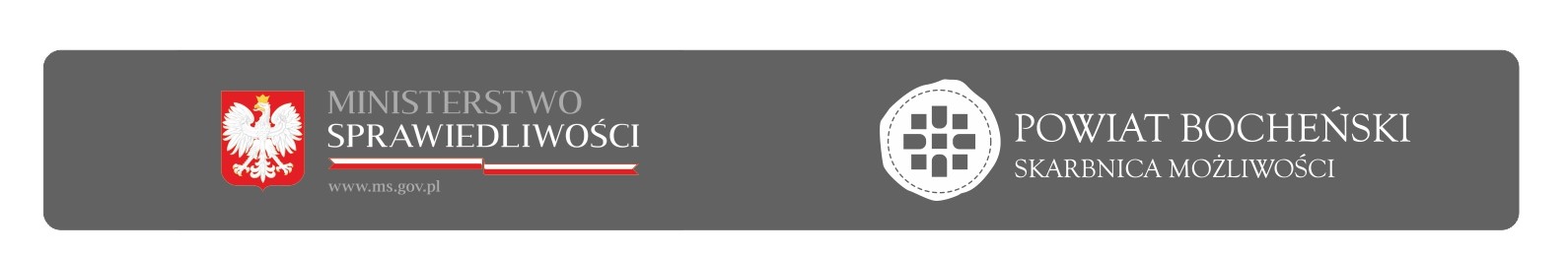 LISTA JEDNOSTEK NIEODPŁATNEGO PORADNICTWA DLA MIESZKAŃCÓW POWIATU BOCHEŃSKIEGOLista jednostek nieodpłatnego poradnictwa dostępnego dla mieszkańców powiatu bocheńskiego powstała w wyniku obowiązku nałożonego na starostów ustawą z dnia 5 sierpnia 2015 r. o nieodpłatnej pomocy prawnej, nieodpłatnym poradnictwie obywatelskim oraz edukacji prawnej na podstawie m.in. informacji przekazanych przez Powiatowe Jednostki Organizacyjne, Urzędy Gmin powiatu bocheńskiego oraz podległe im jednostki. Lista zawiera informacje dotyczące punktów nieodpłatnej pomocy prawnej funkcjonujących na terenie powiatu bocheńskiego oraz dane jednostek, które świadczą na terenie powiatu bocheńskiego poradnictwo w szczególności w zakresach: poradnictwa rodzinnego, psychologicznego, pedagogicznego, z zakresu pomocy społecznej, w sprawie rozwiązywania problemów alkoholowych i innych uzależnień, w sprawie przeciwdziałania przemocy w rodzinie, w ramach interwencji kryzysowej, dla bezrobotnych, dla osób pokrzywdzonych przestępstwem, a także z zakresu praw konsumentów, praw dziecka, praw pacjenta, ubezpieczeń społecznych, prawa pracy, prawa podatkowego, dla osób w sporze z podmiotami rynku finansowego.IPORADNICTWO RODZINNEPORADNICTWO RODZINNEPORADNICTWO RODZINNEPORADNICTWO RODZINNEPORADNICTWO RODZINNEPORADNICTWO RODZINNElp.nazwa jednostkiadresdostępnośćdni i godzinyzakres poradnictwakryteria dostępu do usługinumer telefonu, adres strony internetowej1Powiatowe Centrum Pomocy Rodzinie w Bochniul. Edwarda.Windakiewicza 9/5, 32-700 Bochniapon.: 8:00-16:00wt.-pt: 7:30-15:30Udzielanie wsparcia w rozwiązywaniu problemów funkcjonowania rodziny, w sprawach opiekuńczo-wychowawczych głównie dla rodzin zastępczych, rodzinnych domów dziecka oraz usamodzielnionych wychowanków pieczy zastępczej oraz w zakresie opieki nad osobami starszymi i niepełnosprawnymiKażdy mieszkaniec powiatu bocheńskiegotel. 14 611 97 40 (centrala )https://pcpr.bochnia.plpcpr@powiat.bochnia.pl2Gminny Ośrodek Pomocy Społecznejul. Kazimierza Wielkiego 2632-700 Bochnia  pok. nr 18pon. 8:00-16:00wt.-pt. 7.30-15.30Udzielanie informacji o przysługujących  świadczeniach i dostępnych formach pomocy; udzielanie informacji, wskazówek i pomocy w zakresie rozwiązywania spraw życiowych osobom, które dzięki tej pomocy będą zdolne samodzielnie rozwiązywać problemy będące przyczyną trudnej sytuacji życiowej;pomoc w uzyskaniu dla osób będących w trudnej sytuacji życiowej poradnictwa dotyczącego możliwości rozwiązywania problemów i udzielania pomocy przez właściwe instytucje państwowe, samorządowe i organizacje pozarządowe oraz wspieranie w uzyskiwaniu pomocyMieszkaniec gminy Bochniatel. 14 611 67 67e-mail : gopsbochnia@poczta.onet.pl, www.gops-bochnia.pl3Gminny Ośrodek Pomocy Społecznej w DrwiniDrwinia 57 32-709 Drwiniapon. 9:00-17:00wt.-pt.: 8:00-16:00Udzielanie informacji o przysługujących świadczeniach i dostępnych formach pomocy, wsparcia w rozwiązywaniu problemów w sprawach opiekuńczo-wychowawczych i funkcjonowania rodzinyMieszkańcy gminy Drwiniatel. 12 2817602, tel. 12 2817410 www.gopsdrwinia.naszops.pl4Gminny Ośrodek Pomocy Społecznej w Żegocinie32-731 Żegocina 316poniedziałek 7:30 -16:30, wtorek, środa, czwartek 7:30 -15:30, piątek  7:30– 14:30Udzielanie informacji o przysługujących świadczeniach  i dostępnych formach pomocy;  udzielanie informacji i pomocy w zakresie rozwiązywania trudnych spraw życiowych osobom, które mają trudności z samodzielnym rozwiązaniem problemuMieszkaniec gminy Żegocinatel. 14 613 20 025Gminny Ośrodek Pomocy Społecznej 
w Rzezawieul. Długa 21, 32-765 Rzezawapon. 9:00-17:00wt.-pt. 7:00-15:00Udzielanie informacji o przysługujących  świadczeniach i dostępnych formach pomocy; udzielanie informacji, wskazówek i pomocy w zakresie rozwiązywania spraw życiowych osobom, które dzięki tej pomocy będą zdolne samodzielnie rozwiązywać problemy będące przyczyną trudnej sytuacji życiowej;pomoc w uzyskaniu dla osób będących w trudnej sytuacji życiowej poradnictwa dotyczącego możliwości rozwiązywania problemów i udzielania pomocy przez właściwe instytucje państwowe, samorządowe i organizacje pozarządowe oraz wspieranie w uzyskiwaniu pomocyMieszkańcy gminy Rzezawa tel. 14 68 58 555 / 14 648 48 04http://gopsrzezawa.naszops.ple-mail: gops@rzezawa.pl6Gminny Ośrodek Pomocy Społecznej w Trzcianie  Punkt Informacji, Wsparcia i Pomocy Dla Osób Dotkniętych Przemocą w Rodzinie oraz dla Osób Dotkniętych Problemem AlkoholowymTrzciana 248, 32-733 Trzciana  pok. nr 33 środy każdego miesiąca  w godzinach 15:00-17:00Pomoc psychologiczna, pomoc w pisaniu pism urzędowych, informacje dot. kwestii socjalnych, mediacje rodzinne, doradztwo zawodowewcześniejsza rejestracja-Mieszkańcy gminy Trzcianatel. 14 613 60 02, 14 611 62 56www.gopstrzciana.pl przeciw.przemocytrzciana@gopstrzciana.pl7Miejski Ośrodek Pomocy Społecznej w Nowym WiśniczRynek 16,32-720 Nowy WiśniczPon. – pt. 7:00-15:00Udzielanie informacji o przysługujących świadczeniach i formach pomocy; udzielanie pomocy i wskazówek w zakresie rozwiązywania problemów będących przyczyną trudnej sytuacji życiowej; wsparcie w rozwiązywaniu spraw opiekuńczo – wychowawczych i funkcjonowaniu rodziny; pomoc osobom przeżywającym trudności w uzyskaniu pomocy z odpowiednich instytucji państwowych.Mieszkańcy miasta i gminy Nowy Wiśnicztel. 14-612-83-07 www.mops-wisnicz.pl/ biuro@mops-wisnicz.pl8Specjalny Ośrodek Szkolno-Wychowawczy w Bochniul. Kazimierza Wielkiego 67 
 32-700 Bochniapon.-pt8.00-15.00Działalność wiodącego w Powiecie Bocheńskim Ośrodka Koordynacyjno-Rehabilitacyjno-Opiekuńczego w ramach rządowego programu „Za życiem”.Udzielanie rodzicom i dzieciom specjalistycznej pomocy.Rodziny wychowujące dzieci zagrożone niepełnosprawnością lub z niepełnosprawnością w wieku od urodzenia do rozpoczęcia nauki 
w szkole zamieszkałych w powiecie bocheńskimtel. 14 612 26 65IIPORADNICTWO PSYCHOLOGICZNEPORADNICTWO PSYCHOLOGICZNEPORADNICTWO PSYCHOLOGICZNEPORADNICTWO PSYCHOLOGICZNEPORADNICTWO PSYCHOLOGICZNEPORADNICTWO PSYCHOLOGICZNElp.nazwa jednostkiadresdostępnośćdni i godzinyzakres poradnictwakryteria dostępu do usługinumer telefonu, adres strony internetowej1Poradnia Psychologiczno - Pedagogiczna im. Stefana Szumanaul. Dąbrowskiego 1B, 32-700 Bochniaponiedziałek, wtorek, środa 8:00-18:00czwartek 8:00-16:00piątek 8:00-17:00Udzielanie dzieciom i młodzieży pomocy psychologiczno – pedagogicznej, w szczególności:- diagnozowanie poziomu rozwoju, potrzeb i możliwości oraz zaburzeń rozwojowych i zachowań dysfunkcyjnych dzieci i młodzieży;- wspomaganie dzieci i młodzieży odpowiednio do ich potrzeb rozwojowych i edukacyjnych oraz możliwości psychofizycznych, w tym zwłaszcza dzieci i młodzieży;- prowadzenie terapii dzieci i młodzieży z zaburzeniami rozwojowymi z zachowaniami dysfunkcyjnymi, niepełnosprawnych, niedostosowanych społecznie lub zagrożonych niedostosowaniem społecznym, oraz ich rodzin;- wspomaganie dzieci i młodzieży z trudnościami adaptacyjnymi związanymi z różnicami kulturowymi lub ze zmianą środowiska edukacyjnego, w tym związanymi z wcześniejszym kształceniem za granicą;- prowadzenie terapii EEG Biofeedback.Wniosek rodzica/opiekuna prawnego o świadczenie pomocy, osobiście w Sekretariacie Poradni lub drogą elektroniczną przez E-PUAP.  tel.: 14 612 36 91/ 691 494 436http://ppp.powiatbochenski.eu/2Ośrodek Interwencji Kryzysowej w Bochniul. Karolina 14D,32-700 BochniaOśrodek czynny całodobowoPoradnictwo psychologiczne to forma pomocy oferowana osobom przeżywającym tak zwane kryzysy rozwojowe lub trudności przystosowawcze. Poradnictwo psychologiczne pomocne jest w zmianach rozwojowych i nagromadzeniu się trudnych wydarzeń życiowych. Odbywa się ono w formie kilku spotkań, których głównym celem jest zidentyfikowanie problemu i poszukiwanie sposobów jego rozwiązania.Poradnictwo można podzielić na cztery fazy:diagnoza problemu, to znaczy rozpoznanie trudności z jaką osoba sobie nie radzi określenie czynników podtrzymujących istnienie problemu oraz trudności związanych z jego rozwiązaniem, poszukiwanie nowych sposobów rozwiązania trudności, wzmocnienie klienta w realizowanych przez niego zmianach.Pomoc psychologiczna świadczona przez psychologa może mieć bardzo zróżnicowane formy. Cele tej pomocy są jednak zawsze ukierunkowane na dobro osób i społeczności, na dobro związane ze zdrowiem. Psycholog świadczy również pomoc informacyjną dotyczącą możliwości nawiązania kontaktu z właściwymi instytucjami i służbami, których zadaniem jest wykonywanie potrzebnych w danej sytuacji działań m.in. sąd, prokuratura, policja, ośrodki pomocy społecznej, szkoły, poradnie, ośrodki specjalizujące się w psychoterapiiKażdy mieszkaniec powiatu bocheńskiegotel.: 14 611 2892 (całodobowo), www.oik-bochnia.pl oik.bochnia@op.pl3Urząd Gminy  w Lipnicy MurowanejPunkt Konsultacyjno-Informacyjny32-724 Lipnica Murowana 83I czwartek  12.00 - 17.00I i III sobota miesiąca9:00 – 14:00Wsparcie w samodzielnym rozwiązywaniu problemu w tym w razie potrzeby sporządzanie planu działania i pomoc w jego realizacjiMieszkaniec gminy Lipnica Murowanatel. 14 68 52 6174Miejski Ośrodek Pomocy Społecznej w Bochniul. Kolejowa 14, 32-700 Bochniapo wcześniejszym ustaleniu terminu z pracownikiem socjalnym tel. 14 615 39 10Pomoc psychologiczna - zależna od oczekiwań i indywidualnej sytuacji klienta. Skierowana do mieszkańców miasta Bochnia. Poradnictwo psychologiczne - po wcześniejszym ustaleniu terminuMieszkaniec miasta Bochniatel. (14) 615-39-10, mops@mopsbochnia.pl  5Urząd Gminy w RzezawiePunkt Psychologiczno -  Konsultacyjny ds. Uzależnień i Przemocy w Rodzinieul. Kościelna  832-765 Rzezawasobota 8:30-16:30( psycholog) II czwartek miesiąca 15.00 -21:00 (terapeuta uzależnień)Poradnictwo psychologiczne z zakresu profilaktyki i rozwiązywania problemów alkoholowych i przemocy w rodzinie.Działalność informacyjna i edukacyjna w zakresie profilaktyki i rozwiązywania problemów uzależnień i przemocy w rodzinie.Udzielanie osobom i rodzinom konsultacji oraz porad terapeutycznych, socjalnych i profilaktycznych w sprawach uzależnień i przemocy. Mieszkaniec gminy Rzezawatel. 534 597 401 ( psycholog)e-mail: psycholog@rzezawa.pltel. 667 192 919 ( psychoterapeuta)6.Gminny Ośrodek Pomocy Społecznej w Bochni – Punkt Konsultacyjny dla Osób Uzależnionych i Ofiar Przemocy w Rodzinieul. Kazimierza Wielkiego 26 32-700 Bochnia     pok. nr 1Poniedziałek16.30 – 18.30Poradnictwo psychologiczne z zakresu profilaktyki i rozwiązywania problemów alkoholowych i przemocy w rodzinie.Mieszkaniec Gminy Bochniatel. 14 611 67 67www.gops-bochnia.pl7Gminny Ośrodek Pomocy Społecznej w Trzcianie  Punkt Informacji, Wsparcia i Pomocy Dla Osób Dotkniętych Przemocą w Rodzinie oraz dla Osób Dotkniętych Problemem AlkoholowymTrzciana 248, 32-733 Trzciana  pok. nr 33 środy każdego miesiąca  w godzinach 15:00-17:00Pomoc psychologiczna, pomoc w pisaniu pism urzędowych, informacje dot. kwestii socjalnych, mediacje rodzinne, doradztwo zawodoweWcześniejsza rejestracja-Mieszkańcy gminy Trzcianatel. 14 613 60 02, 14 611 62 56www.gopstrzciana.pl przeciw.przemocytrzciana@gopstrzciana.pl8Centrum wsparcia dla osób w stanie kryzysu psychicznegoFundacja ITAKAskr. pocztowa 127 00-958 Warszawa 66Całodobowo bezpłatna infolinia Całodobowa pomoc i wsparcie telefoniczne dyżurnych ekspertów: psychologów, psychiatrów i  pracowników socjalnych.Dla osób znajdujących się w stanie kryzysu psychicznego z powodu np. utraty pracy, rozwodu, śmierci lub zaginięcia bliskiej osoby, oraz zapobieganie depresji, samobójstwom i innym zachowaniom autodestrukcyjnymwww.liniawsparcia.plBezpłatna infoliniaTel. 800 70 22 229Miejski Ośrodek Pomocy Społecznej w Nowym WiśniczuRynek 16, 32-720 Nowy Wiśniczkażda środa miesiąca w godz.:   14:00 – 17:00;  w każdy  II i ostatni czwartek miesiąca w godz.             12:00 – 17:00Pomoc psychologiczna dostosowana do indywidualnych potrzeb i oczekiwań klientów; wsparcie w przezwyciężaniu trudnych sytuacji życiowych.Mieszkańcy miasta i gminy Nowy Wiśnicz; wcześniejsza rezerwacja terminu wizytytel. 14-612-83-07 www.mops-wisnicz.pl/ biuro@mops-wisnicz.plIIIPORADNICTWO PEDAGOGICZNEPORADNICTWO PEDAGOGICZNEPORADNICTWO PEDAGOGICZNEPORADNICTWO PEDAGOGICZNEPORADNICTWO PEDAGOGICZNEPORADNICTWO PEDAGOGICZNElp.nazwa jednostkiadresdostępnośćdni i godzinyzakres poradnictwakryteria dostępu do usługinumer telefonu, adres strony internetowej1Miejski Ośrodek Pomocy Społecznej w Bochniul. Kolejowa 1432-700 Bochniapo wcześniejszym ustaleniu terminu z pracownikiem socjalnym tel. 14 615 39 10Pomoc pedagogiczna – zależna od oczekiwań i indywidualnej sytuacji klientaMieszkaniec miasta BochniaTel. 14 615 39 10mops@mopsbochnia.pl2Poradnia Psychologiczno - Pedagogiczna im. Stefana Szumanaul. Dąbrowskiego 1B, 32-700 Bocniaponiedziałek, wtorek, środa 8:00-18:00czwartek 8:00-16:00piątek 8:00-17:00Diagnoza pedagogiczna:diagnoza przyczyn trudności dydaktycznych i problemów wychowawczych, diagnoza dysleksji rozwojowej i dyskalkulii, diagnoza uczniów zdolnych, diagnoza pod kątem dojrzałości szkolnej.Terapia pedagogiczna dla uczniów z trudnościami w nauce, terapia dzieci dyslektycznych. Popularyzowanie wiedzy pedagogicznej: prowadzenie zajęć psychoedukacyjnych dla dzieci i młodzieży, prelekcje dla rodziców. Zajęcia warsztatowe dla rodziców w zakresie wspomagania ich umiejętności wychowawczych. Konsultacje dla nauczycieli, rodziców i innych osób pracujących z dziećmi i młodzieżąPrzeprowadzamy badania słuchu i centralnego przetwarzania słuchowego (CAPD).Wniosek rodzica o przeprowadzenie badania osobiście lub elektronicznie przez EPUAP- dotyczy diagnozy i terapii.Popularyzowanie wiedzy pedagogicznej-brak kryteriów dostępu. tel.: 14 612 36 91/ 691 494 436http://ppp.powiatbochenski.eu/3Ośrodek Interwencji Kryzysowej w Bochniul. Karolina 14D, 32-700 BochniaOśrodek czynny całodobowoPoradnictwo pedagogiczne- udzielanie pomocy i wparcia w przypadku niewydolności wychowawczej rodziców, edukacja w zakresie prawidłowych oddziaływań wychowawczych, edukacja w obszarze efektywnej komunikacji z dziećmi i młodzieżą, pomoc dzieciom i młodzieży w przezwyciężaniu trudności rozwojowych, kształtowania prawidłowych postaw.Prowadzenie zajęć profilaktycznych dla dzieci i młodzieży dotyczących przemocy, agresji rówieśniczej i uzależnień oraz zajęć edukacyjno-informacyjnych dla rodziców i nauczycieliKażdy mieszkaniec powiatu bocheńskiegoTel.: 14 611 28 92(całodobowo),www.oik-bochnia.pl,e-mail:oik.bochnia@op.plIVPORADNICTWO Z ZAKRESU POMOCY SPOŁECZNEJPORADNICTWO Z ZAKRESU POMOCY SPOŁECZNEJPORADNICTWO Z ZAKRESU POMOCY SPOŁECZNEJPORADNICTWO Z ZAKRESU POMOCY SPOŁECZNEJPORADNICTWO Z ZAKRESU POMOCY SPOŁECZNEJPORADNICTWO Z ZAKRESU POMOCY SPOŁECZNEJlp.nazwa jednostkiadresdostępnośćdni i godzinyzakres poradnictwakryteria dostępu do usługinumer telefonu, adres strony internetowej1Dom Pomocy Społecznej w Bochniul. Karolina 14G, 32-700 Bochniapon.- pt.9.00.-13.00Informacje dotyczące zasad przyjęcia, pobytu i odpłatności w Domu Pomocy Społecznej w BochniBraktel. 14 612 59 90  www.dpsbochnia.pl2Środowiskowy Dom Samopomocy w Bochniul. Karolina 14F, 32-700 Bochniapon.- pt.9.00.-13.00Informacje dotyczące umieszczania w ŚDS w Bochni i usług świadczonych przez placówkęBraktel. 14 611 16 023Gminny Ośrodek Pomocy Społecznejul. Kazimierza Wielkiego 26,32-700 Bochnia pok. nr 18pon. 8:00-16:00 wt.-pt. 7.30-15.30Poradnictwo z zakresu pomocy społecznej (określone ustawą o pomocy społecznej) tj.: m.in. udzielanie informacji o przysługujących świadczeniach oraz formach pomocy i wsparcia,udzielanie informacji i poradnictwa w sytuacjach kryzysu (zależne od indywidualnej sytuacji życiowej klienta).Umożliwienie osobom i rodzinom przezwyciężanie trudnych sytuacji życiowych, których nie są w stanie pokonać wykorzystując własne uprawnienia, zasoby i możliwości,pomoc w uzyskaniu dla osób będących w trudnej sytuacji życiowej poradnictwa dotyczącego możliwości rozwiązywania problemów i udzielania pomocy przez właściwe instytucje państwowe, samorządowe i organizacje pozarządowe oraz wspieranie w uzyskiwaniu pomocy.Mieszkaniec gminy Bochniatel. 14 611 67 67,www.gops-bochnia.plgopsbochnia@poczta.onet.pl4Gminny Ośrodek Pomocy Społecznej32-740 Łapanów 36pon.-  pt. 7:30-15:30Poradnictwo z zakresu pomocy społecznej (określone ustawą o pomocy społecznej) tj.: m.in. udzielanie informacji o przysługujących świadczeniach oraz formach pomocy i wsparcia,udzielanie informacji i poradnictwa w sytuacjach kryzysu (zależne od indywidualnej sytuacji życiowej klienta).Umożliwienie osobom i rodzinom przezwyciężanie trudnych sytuacji życiowych, których nie są w stanie pokonać wykorzystując własne uprawnienia, zasoby i możliwości,pomoc w uzyskaniu dla osób będących w trudnej sytuacji życiowej poradnictwa dotyczącego możliwości rozwiązywania problemów i udzielania pomocy przez właściwe instytucje państwowe, samorządowe i organizacje pozarządowe oraz wspieranie w uzyskiwaniu pomocy.Mieszkaniec gminy Łapanówtel. 14 685 39 04e–mail: gops@lapanow.pl5Miejski Ośrodek Pomocy Społecznej w Bochniul. Kolejowa 14, 32-700 Bochniapon.- pt.7.30 - 15.30Poradnictwo z zakresu pomocy społecznej (określone ustawą o pomocy społecznej) tj.: m.in. udzielanie informacji o przysługujących świadczeniach oraz formach pomocy i wsparcia,udzielanie informacji i poradnictwa w sytuacjach kryzysu (zależne od indywidualnej sytuacji życiowej klienta).Umożliwienie osobom i rodzinom przezwyciężanie trudnych sytuacji życiowych, których nie są w stanie pokonać wykorzystując własne uprawnienia, zasoby i możliwości,pomoc w uzyskaniu dla osób będących w trudnej sytuacji życiowej poradnictwa dotyczącego możliwości rozwiązywania problemów i udzielania pomocy przez właściwe instytucje państwowe, samorządowe i organizacje pozarządowe oraz wspieranie w uzyskiwaniu pomocy.Mieszkaniec miasta Bochniatel. 14 615 39 10http://www.mopsbochnia.ple-mail: mops@mopsbochnia.pl6Gminny Ośrodek Pomocy Społecznej  w Lipnicy MurowanejLipnica Dolna 25,32-724 Lipnica Murowanapon.- pt.   7.30 - 15.30, dodatkowo  wtorki  i czwartki                 15.30 - 17.00Poradnictwo z zakresu pomocy społecznej (określone ustawą o pomocy społecznej) tj.: m.in. udzielanie informacji o przysługujących świadczeniach oraz formach pomocy i wsparcia,udzielanie informacji i poradnictwa w sytuacjach kryzysu (zależne od indywidualnej sytuacji życiowej klienta).Umożliwienie osobom i rodzinom przezwyciężanie trudnych sytuacji życiowych, których nie są w stanie pokonać wykorzystując własne uprawnienia, zasoby i możliwości,pomoc w uzyskaniu dla osób będących w trudnej sytuacji życiowej poradnictwa dotyczącego możliwości rozwiązywania problemów i udzielania pomocy przez właściwe instytucje państwowe, samorządowe i organizacje pozarządowe oraz wspieranie w uzyskiwaniu pomocy.Mieszkaniec gminy Lipnica Murowanatel. 14 68 52 350 http://www.gops.lipnicamurowana.plgops@lipnicamurowana.pl7Miejski Ośrodek Pomocy Społecznej w Nowym WiśniczuRynek 16, 32-720 Nowy Wiśniczpon. - pt.               7:00 – 15:00Poradnictwo socjalne; informacje nt. świadczeń z pomocy społecznej; udzielanie informacji, wskazówek i porad dot. rozwiązywania spraw życiowych, których osoby znajdujące się w trudnej sytuacji życiowej nie są w stanie rozwiązać samodzielnie; kierowanie do instytucji państwowych, samorządowych i organizacji społecznych mogących pomóc w rozwiązaniu trudnej sytuacji życiowej.Mieszkańcy miasta i gminy Nowy Wiśnicztel. 14-612-83-07 www.mops-wisnicz.pl/ biuro@mops-wisnicz.pl8Gminny Ośrodek Pomocy Społecznej w DrwiniDrwinia 57,32-709 Drwiniapon. 9:00-17:00, wt.-pt. 8:00-16:00Poradnictwo z zakresu pomocy społecznej tj. udzielanie informacji o przysługujących świadczeniach oraz formach pomocy i wsparcia, pomoc w rozwiązywaniu trudnych sytuacji życiowych, których osoby/rodziny nie są w stanie samodzielnie pokonać, wsparcie w uzyskaniu pomocy ze strony właściwych instytucji pomocowych.Mieszkańcy gminy Drwiniatel., 12 2817410 www.gopsdrwinia.naszops.pl9Gminny Ośrodek Pomocy Społecznej w Żegocinie32-731 Żegocina 316poniedziałek 7:30 -16:30, wtorek, środa, czwartek 7:30 -15:30, piątek  7:30– 14:30Poradnictwo z zakresu pomocy społecznej określone ustawą o pomocy społecznej m.in. udzielenie informacji o przysługujących świadczeniach  oraz formach pomocy i wsparcia.Mieszkaniec gminy Żegocinatel. 14 613 20 0210Gminny Ośrodek Pomocy Społecznej 
w Rzezawieul. Długa 21, 32-765 Rzezawapon. 9:00-17:00wt.-pt. 7:00-15:00Poradnictwo z zakresu pomocy społecznej tj. pomoc osobom i rodzinom w radzeniu sobie w trudnych sytuacjach życiowych, udzielenie informacji o przysługujących świadczeniach  oraz formach pomocy i wsparciaMieszkańcy gminy Rzezawa tel. 14 68 58 555 / 14 648 48 04http://gopsrzezawa.naszops.ple-mail: gops@rzezawa.pl11Gminny Ośrodek Pomocy Społecznej w TrzcianieTrzciana 248, 32-733 Trzciana pon.- pt. 7.30 -15.30Poradnictwo socjalne, rodzinne, zawodowe, prawne, przeciwdziałania przemocy w rodzinie, uzależnieńMieszkańcy gminy Trzcianatel. 14 613 60 02, 14 611 62 56, www.gopstrzciana.plsekretariat@gopstrzciana.pl12Gminny Ośrodek Pomocy Społecznej w Trzcianie  Punkt Informacji, Wsparcia i Pomocy Dla Osób Dotkniętych Przemocą w Rodzinie oraz dla Osób Dotkniętych Problemem AlkoholowymTrzciana 248, 32-733 Trzciana  pok. nr 33 środy każdego miesiąca  w godzinach 15:00-17:00Pomoc psychologiczna, pomoc w pisaniu pism urzędowych, informacje dot. kwestii socjalnych, mediacje rodzinne, doradztwo zawodowewcześniejsza rejestracja-Mieszkańcy gminy Trzcianatel. 14 613 60 02, 14 611 62 56www.gopstrzciana.pl przeciw.przemocytrzciana@gopstrzciana.pl13Ośrodek Interwencji Kryzysowej w Bochniul. Karolina 14D, 32-700 BochniaOśrodek czynny całodobowoPoradnictwo socjalne- udzielanie informacji, wskazówek i pomocy w zakresie rozwiązywania problemów natury socjalnej, wsparcie w uzyskaniu pomocy ze strony właściwych instytucji pomocowychKażdy mieszkaniec powiatu bocheńskiegotel. 14 611 28 92(całodobowo),www.oik-bochnia.pl,e-mail:oik.bochnia@op.pl14Dzienny Dom „Senior-WIGOR” w Bochniul. Karolina 14D, 32-700 BochniaPon.-Pt8:00-16:00Informacje dotyczące zasad kierowania, przyjęcia, pobytu, odpłatności i świadczonych usług przez placówkęMieszkaniec powiatu bocheńskiegoTel. 506639373VPORADNICTWO Z ZAKRESU ROZWIĄZYWANIA PROBLEMÓW ALKOHOLOWYCH I INNYCH UZALEŻNIEŃPORADNICTWO Z ZAKRESU ROZWIĄZYWANIA PROBLEMÓW ALKOHOLOWYCH I INNYCH UZALEŻNIEŃPORADNICTWO Z ZAKRESU ROZWIĄZYWANIA PROBLEMÓW ALKOHOLOWYCH I INNYCH UZALEŻNIEŃPORADNICTWO Z ZAKRESU ROZWIĄZYWANIA PROBLEMÓW ALKOHOLOWYCH I INNYCH UZALEŻNIEŃPORADNICTWO Z ZAKRESU ROZWIĄZYWANIA PROBLEMÓW ALKOHOLOWYCH I INNYCH UZALEŻNIEŃPORADNICTWO Z ZAKRESU ROZWIĄZYWANIA PROBLEMÓW ALKOHOLOWYCH I INNYCH UZALEŻNIEŃlp.nazwa jednostkiadresdostępnośćdni i godzinyzakres poradnictwakryteria dostępu do usługinumer telefonu, adres strony internetowej1Gminny Ośrodek Pomocy Społecznej w Bochni - Punkt Konsultacyjny dla Osób Uzależnionych i Ofiar Przemocy w Rodzinieul. Kazimierza Wielkiego 26, 32-700 Bochnia, pok.1Poniedziałek 16.30 - 18.30 (psycholog)wtorek 15.30 - 17.00 (radca prawny)Poradnictwo prawne i poradnictwo psychologiczne z zakresu rozwiązywania problemów alkoholowych i innych uzależnieńMieszkaniec gminy Bochnia tel. 14 611 67 76  www.gops-bochnia.pl2Miejski Punkt Konsultacyjno-Informacyjny dla uzależnionych, współuzależnionych i ofiar przemocyul. Sądecka 1,32-700 BochniaPoradnictwo prawne:(po wcześniejszym ustaleniu tel. 14 615 39 10).Wsparcie terapeutyczne: poniedziałek 9:00-12:00środa 15:00-19:00, czwartek 15:00-19:00Dyżur członka Miejskiej Komisji Rozwiązywania Problemów Alkoholowych: piątek 15:00-16:00, Dyżur pracownika socjalnego: poniedziałek 13:30-15:30Wsparcie  dla osób uzależnionych, współuzależnionych i ofiar przemocyMieszkaniec miasta Bochniatel. 14  611 12 903Miejski Ośrodek Pomocy Społecznej w Bochniul. Kolejowa 14, 32-700 Bochnia pon. - pt. 7:30 – 15:30pok. nr 10Poradnictwo w zakresie uzależnień i współuzależnień w zakresie pracy pracownika socjalnego, tj. udzielenie poradnictwa dot. możliwości uzyskania pomocy i wsparcia dot. uzależnień i współuzależnieńMieszkaniec miasta Bochniatel. 14 615 39 10http://www.mopsbochnia.ple-mail: mops@mopsbochnia.pl4Urząd Gminy w Lipnicy MurowanejPełnomocnik Wójta Gminy ds. Profilaktyki i Przeciwdziałania Uzależnieniom32-724 Lipnica Murowana  44od pon. do pt.7:30 – 15:30Udzielanie poradnictwa dot. możliwości uzyskania pomocy i wsparcia dot. uzależnień i współuzależnień Mieszkaniec gminy Lipnica Murowanatel. 14 634 85 58http://www.lipnicamurowana.pl/5Punkt Konsultacyjno- Informacyjny d/s uzależnień32-740 Łapanów 36poniedziałek 16:30-20:30 środa 15:30-19:30Udzielanie informacji w zakresie uzależnień od alkoholu i narkotyków oraz możliwości podjęcia leczenia osób uzależnionych oraz członków ich rodzin. Udzielanie specjalistycznej pomocy oraz wsparcia osobom dotkniętych problemem uzależnień. Udzielanie pomocy dzieciom i młodzieży zagrożonej demoralizacją, przestępczością lub uzależnieniem. Prowadzenie działalności profilaktyczno-informacyjnej w zakresie problematyki uzależnień.Mieszkaniec gminy Łapanówtel. 14 614 42 486Gminny Punkt Konsultacyjno – Informacyjny dla Osób Uzależnionych i ich Rodzin oraz Dotkniętych Przemocą w Nowym WiśniczuRynek 16, 32-720 Nowy Wiśniczwtorek         16:00 -19:00 (terapeuta uzależnień)każda środa miesiąca w godz.                14:00 – 17:00; (psycholog)w każdy  II i ostatni czwartek miesiąca w godz. 12:00 – 17:00 (psycholog)piątek            9:00 – 11:00 (radca prawny)w każdy I i III poniedziałek miesiąca od 15:00 do 17:00czwartek         13:00 – 15:00 (pracownik socjalny)w każdy pierwszy wtorek miesiąca I, IV, VII i X                  15:00-16:00Wsparcie dla osób uzależnionych, współuzależnionych, ofiar i sprawców przemocy w zakresie poradnictwa prawnego, socjalnego i psychologicznego.Mieszkańcy miasta i gminy Nowy Wiśnicztel. 14-612-83-07 www.mops-wisnicz.pl/ biuro@mops-wisnicz.pl7Gminny Punkt Konsultacyjno-Informacyjny dla osób uzależnionych i współuzależnionych na terenie Gminy Żegocina 32-731 Żegocina 316-pierwsza środa miesiąca              ( terapeuta)16:30-19:30- pierwszy czwartek miesiąca                     ( psycholog)15:00-17:00-drugi i trzeci piątek miesiąca  (pełnomocnik) 14:30-15:30 Udzielanie poradnictwa dot. możliwości uzyskania pomocy i wsparcia dot. uzależnień i współuzależnieńMieszkaniec gminy Żegocinatel. 14 613 20 02 komisjaalkoholowa@zegocina.pl8Urząd Gminy Trzciana - Gminna Komisja Rozwiązywania Problemów Alkoholowych w Trzcianie Trzciana 302, 32-733 Trzcianapon.- pt. 7:30 – 15:30Poradnictwo z zakresu rozwiązywania problemów alkoholowych i innych uzależnieńBraktel. 14 648 44 279Gminny Ośrodek Pomocy Społecznej w Trzcianie  Punkt Informacji, Wsparcia i Pomocy Dla Osób Dotkniętych Przemocą w Rodzinie oraz dla Osób Dotkniętych Problemem AlkoholowymTrzciana 248, 32-733 Trzciana  pok. nr 33 środy każdego miesiąca  w godzinach 15:00-17:00Pomoc psychologiczna, pomoc w pisaniu pism urzędowych, informacje dot. kwestii socjalnych, mediacje rodzinne, doradztwo zawodowewcześniejsza rejestracja-Mieszkańcy gminy Trzcianatel. 14 613 60 02, 14 611 62 56www.gopstrzciana.pl przeciw.przemocytrzciana@gopstrzciana.pl10Ośrodek Interwencji Kryzysowej w Bochniul. Karolina 14D, 32-700 BochniaOśrodek czynny całodobowoOśrodek Interwencji Kryzysowej w Bochni w ramach porozumienia współpracuje z Poradnią Leczenia Uzależnień. Osoby uzależnione, współuzależnione, DDA kierowane do OIK przez Miejskie i Gminne Komisje Rozwiązywania Problemów Alkoholowych, bądź zgłaszające się samodzielnie mogą liczyć na wstępną diagnozę problemu, wsparcie przed rozpoczęciem leczenia lub po jego zakończeniu.Każdy mieszkaniec powiatu bocheńskiegotel. 14 611 28 92 (całodobowo), www.oik-bochnia.pl, e-mail:oik.bochnia@op.pl11Urząd Gminy w DrwiniDrwinia 57, 32-709 Drwinia 8:00 do 15:30Działania zmierzające do podniesienia świadomości osoby o przysługujących uprawnieniach oraz wsparcie  w samodzielnym rozwiązywaniu problemów.Mieszkańcy gminy Drwiniatel. 12 284 98 24www.drwina.pl12Urząd Gminy w RzezawiePełnomocnik Wójta 
ds. Profilaktyki i Rozwiązywania Problemów Alkoholowych ul. Długa 2132-765 Rzezawaul. Kościelna 832-765 Rzezawapon. 9:00-17:00wt.-pt.7:00-15:00II czwartek miesiąca 15.00 -21:00 (terapeuta uzależnień)sobota 8:30-16:30; (psycholog)Udzielanie poradnictwa dot. możliwości uzyskania pomocy i wsparcia dla uzależnionych i rodzin, rozwiązywania problemów alkoholowych i innych uzależnieńWsparcie dla osób uzależnionych, współuzależnionych, ofiar i sprawców przemocy w zakresie poradnictwa prawnego, socjalnego i psychologicznego.Mieszkaniec gminy Rzezawatel. 14 68 58 555 wew. 0114 648 48 04e-mail: pelnomocnik@rzezawa.pltel. 534 597 401 ( psycholog)e-mail: psycholog@rzezawa.pltel. 667 192 919 ( psychoterapeuta)VIPORADNICTWO Z ZAKRESU PRZECIWDZIAŁANIA PRZEMOCY W RODZINIEPORADNICTWO Z ZAKRESU PRZECIWDZIAŁANIA PRZEMOCY W RODZINIEPORADNICTWO Z ZAKRESU PRZECIWDZIAŁANIA PRZEMOCY W RODZINIEPORADNICTWO Z ZAKRESU PRZECIWDZIAŁANIA PRZEMOCY W RODZINIEPORADNICTWO Z ZAKRESU PRZECIWDZIAŁANIA PRZEMOCY W RODZINIEPORADNICTWO Z ZAKRESU PRZECIWDZIAŁANIA PRZEMOCY W RODZINIElp.nazwa jednostkiadresdostępnośćdni i godzinyzakres poradnictwakryteria dostępu do usługinumer telefonu, adres strony internetowej1Gminny Ośrodek Pomocy Społecznej w Bochni - Punkt Konsultacyjny dla Osób Uzależnionych i Ofiar Przemocy w Rodzinieul. Kazimierza Wielkiego 26, 32-700 Bochnia, pok.1poniedziałek 16:30 – 18:30 (psycholog)wtorek 15:30 -17:00 (radca prawny)Poradnictwo prawne i poradnictwo psychologiczne z zakresu przeciwdziałania przemocy w rodzinieMieszkaniec gminy Bochniatel. 14 611 67 76  www.gops-bochnia.pl2Gminny Ośrodek Pomocy Społecznej w Bochniul. Kazimierza Wielkiego 26, 32-700 Bochnia, pok. 1poniedziałek 8:00 – 16:00 wtorek-piątek 7:30 -15:30Poradnictwo z zakresu przeciwdziałania przemocy w rodzinie tj. prowadzenie i koordynowanie działań mających na celu przeciwdziałanie przemocy w rodzinie – praca Zespołu Interdyscyplinarnego ds. Przemocy w Rodzinie. Prowadzenie procedury „Niebieska Karta”Mieszkaniec gminy Bochniatel. 14 611 67 76  www.gops-bochnia.pl3Miejski Ośrodek Pomocy Społecznej w Bochniul. Kolejowa 14, 32-700 Bochniaod pon. do pt. 7:30 – 15:30 pok. nr 11Poradnictwo z zakresu przeciwdziałania przemocy w rodzinie tj. Prowadzenie i koordynowanie działań mających na celu przeciwdziałania przemocy w rodzinie - praca Zespołu Interdyscyplinarnego ds. Przeciwdziałania Przemocy w Rodzinie. Prowadzenie procedury "Niebieskie Karty". Reagowanie w sytuacji zagrożenia zdrowia lub/i życia.Mieszkańcy miasta Bochni - Osoby co do których istnieje podejrzenie, że: doznają przemocy, że stosują przemoc w rodzinie. Świadkowie przemocy. (14) 615-39-10http://www.mopsbochnia.ple-mail: mops@mopsbochnia.pl4Gminny Ośrodek Pomocy Społecznej  w Lipnicy Murowanej – Punkt Informacji, Wsparcia i Pomocy dla Osób Dotkniętych Przemocą w RodzinieLipnica Dolna 25,32-724 Lipnica Murowanaod pon. do pt.    7:30 – 15:30 , dodatkowo we wtorki  i czwartki                 15:30 – 17:00 w tym w każdy II i IV czwartek miesiąca dyżur psychologaPoradnictwo z zakresu przeciwdziałania przemocy w rodzinie tj. Prowadzenie i koordynowanie działań mających na celu przeciwdziałania przemocy w rodzinie - praca Zespołu Interdyscyplinarnego ds. Przeciwdziałania Przemocy w Rodzinie. Prowadzenie procedury "Niebieskie Karty". Reagowanie w sytuacji zagrożenia zdrowia lub/i życia.Diagnozowanie problemów Klienta w zakresie uzależnień i przemocy w rodzinie oraz planowanie pomocy i udzielanie wsparcia dla osób i rodzin korzystających z punktu.Mieszkaniec gminy Lipnica Murowanahttp://www.gops.lipnicamurowana.pltel. 14 685 23 30tel./fax. 14 685 23 50e-mail: gops@lipnicamurowana.pladres skrytkiePUAP:/gopslipnica/SkrytkaESP5Gminny Punkt Konsultacyjno – Informacyjny dla Osób Uzależnionych i ich Rodzin oraz Dotkniętych Przemocą w Nowym WiśniczuRynek 16, 32-720 Nowy Wiśniczwtorek         16:00 -19:00 (terapeuta uzależnień)każda środa miesiąca w godz.                14:00 – 17:00; (psycholog)w każdy  II i ostatni czwartek miesiąca w godz. 12:00 – 17:00 (psycholog)piątek            9:00 – 11:00 (radca prawny)w każdy I i III poniedziałek miesiąca od 15:00 do 17:00 (pedagog) czwartek         13:00 – 15:00 (pracownik socjalny)w każdy pierwszy wtorek miesiąca I, IV, VII i X                  15:00-16:00   (Członek GKRPA)Wsparcie dla osób uzależnionych, współuzależnionych, ofiar i sprawców przemocy w zakresie poradnictwa prawnego, socjalnego i psychologicznego; udzielanie informacji z zakresu przeciwdziałania przemocy w rodzinie, Praca Zespołu Interdyscyplinarnego ds. Przeciwdziałania przemocy w rodzinie, praca grup roboczych – prowadzenie procedury „Niebieskie Karty”.Mieszkańcy miasta i gminy Nowy Wiśnicztel. 14-612-83-07 www.mops-wisnicz.pl/ biuro@mops-wisnicz.pl6Punkt Konsultacyjno-Informacyjny32-740 Łapanów 36Psycholog w każdy drugi  wtorek miesiąca 16:00-18:00 i ostatni wtorek miesiąca 9:00-11:00 Pracownik socjalny każdy czwartek 12:00-13:00Psychologiczne, udzielanie pomocy i wsparcia rodzinom dotkniętym przemocą oraz osobom podejrzanym o stosowanie przemocyMieszkaniec gminy Łapanówtel. 14 685 39 04 (w godzinach pracy punktu)gops@lapanow.pl7Gminny Ośrodek Pomocy Społecznej w DrwiniDrwinia 57,32-709 Drwiniapon. 9:00-17:00, wt.-pt. 8:00-16:00Udzielanie informacji oraz podejmowanie działań w zakresie przeciwdziałania przemocy w rodzinie, praca Zespołu Interdyscyplinarnego ds. przeciwdziałania przemocy w rodzinie, grup roboczych, prowadzenie procedury Niebieska karta, reagowanie w sytuacji zagrożenia życia lub zdrowia.Mieszkańcy gminy Drwiniatel. 12 281 76 02, 12 281 74 10 www.gopsdrwinia.naszops.pl8Gminny Ośrodek Pomocy Społecznej w Żegocinie. Punkt Informacji, Wsparcia i Pomocy dla Osób dotkniętych Przemocą w Rodzinie32-731 Żegocina 316-wt.,pt, 10:00 – 11:00 (pracownik socjalny),-drugi wtorek miesiąca od 14:00 do 15:00 (prawnik), -ostatni czwartek miesiąca 15:45  17:45 (psycholog)Poradnictwo z zakresu przeciwdziałania przemocy w rodzinie, udzielanie pomocy i wsparcia w zakresie poradnictwa prawnego, socjalnego i psychologicznego osobom dotkniętym przemocą i osobom podejrzanym o stosowanie przemocy Mieszkańcy gminy Żegocinatel. 14 613 20 02 14  648 45 319Gminny Ośrodek Pomocy Społecznej w Rzezawieul. Długa 2132-765 Rzezawapon. 9:00-17:00wt.-pt. 7:00-15:00Poradnictwo z zakresu przeciwdziałania przemocy w rodzinie 
tj. prowadzenie i koordynowanie działań mających na celu przeciwdziałania przemocy w rodzinie - praca Zespołu Interdyscyplinarnego ds. Przeciwdziałania Przemocy w Rodzinie. Prowadzenie procedury "Niebieskie Karty". Reagowanie w sytuacji zagrożenia zdrowia lub/i życia.Mieszkaniec gminyRzezawatel. 14 68 58 555 wew. 0414 648 48 04http://gopsrzezawa.naszops.ple-mail: gops@rzezawa.pl10Gminny Ośrodek Pomocy Społecznej w Trzcianie  Punkt Informacji, Wsparcia i Pomocy Dla Osób Dotkniętych Przemocą w Rodzinie oraz dla Osób Dotkniętych Problemem AlkoholowymTrzciana 248, 32-733 Trzciana  pok. nr 33 środy każdego miesiąca  w godzinach 15:00-17:00Pomoc psychologiczna, pomoc w pisaniu pism urzędowych, informacje dot. kwestii socjalnych, mediacje rodzinne, doradztwo zawodowewcześniejsza rejestracja-Mieszkańcy gminy Trzcianatel. 14 613 60 02, 14 611 62 56www.gopstrzciana.pl przeciw.przemocytrzciana@gopstrzciana.pl11Ośrodek Interwencji Kryzysowej w Bochniul. Karolina 14D, 32-700 BochniaOśrodek czynny całodobowoPrzywrócenie osobie wymagającej pomocy równowagi psychicznej i umiejętności samodzielnego radzenia sobie, a dzięki temu zapobieganie przejściu reakcji kryzysowej w stan chronicznej niewydolności psychospołecznej. Ośrodek udziela kompleksowej i profesjonalnej pomocy osobom i rodzinom w różnego typu kryzysach, ze szczególnym uwzględnieniem ofiar przemocy w rodzinie. W ramach przeciwdziałania przemocy w rodzinie Ośrodek realizuje procedurę Niebieskiej Karty, udziela indywidualnej pomocy psychologicznej, prawnej i socjalnej. W OIK funkcjonuje grupa psychoedukacyjna dla ofiar przemocy w rodzinie oraz otwarta całoroczna grupa wsparcia. Ponadto OIK prowadzi program korekcyjno - edukacyjny dla sprawców przemocy. Od 01.04.2020 r. Ośrodek realizuje kolejny projekt współfinansowany ze środków UE” Rozszerzenie działalności OIK w Bochni”, w ramach którego OIK jest dostępny dla osób potrzebujących 7 dni w tygodniu przez 24 h na dobę. Oprócz zwiększenia dostępności dla klientów, w placówce utworzono miejsca hostelowe przeznaczone dla osób znajdujących się w sytuacji kryzysowej, głównie dla osób doznających przemocy w rodzinie. W mieszkaniach hostelowych osoby wymagające tego rodzaju wsparcia mogą przebywać nieodpłatnie do 3 miesięcy.Każdy mieszkaniec powiatu bocheńskiegotel. 14 611 28 92 (całodobowo),www.oik-bochnia.pl,e-mail:oik.bochnia@op.pl12Ogólnopolskie Pogotowie dla Ofiar Przemocy w Rodzinie "Niebieska Linia"Al. Jerozolimskie 15502-326 WarszawacałodobowoWsparcie, pomoc psychologiczna, informacja o możliwościach uzyskania pomocy najbliżej miejsca zamieszkaniaDla osób doświadczających przemocy domowej Bezpłatna infolinia800 12 00 02www.niebieskalinia.infobiuro@niebieskalinia.infoVIIPORADNICTWO W RAMACH INTERWENCJI KRYZYSOWEJPORADNICTWO W RAMACH INTERWENCJI KRYZYSOWEJPORADNICTWO W RAMACH INTERWENCJI KRYZYSOWEJPORADNICTWO W RAMACH INTERWENCJI KRYZYSOWEJPORADNICTWO W RAMACH INTERWENCJI KRYZYSOWEJPORADNICTWO W RAMACH INTERWENCJI KRYZYSOWEJlp.nazwa jednostkiadresdostępnośćdni i godzinyzakres poradnictwakryteria dostępu do usługinumer telefonu, adres strony internetowej1Ośrodek Interwencji Kryzysowej w Bochniul. Karolina 14 D, 32-700 BochniaOśrodek czynny całodobowoInterwencja kryzysowa jest działaniem zmierzającym do odzyskania przez osobę dotkniętą kryzysem zdolności jego samodzielnego rozwiązania. Ma charakter pomocy psychologicznej, medycznej, socjalnej lub prawnej i służy wsparciu emocjonalnemu osoby w kryzysie. W Ośrodku proponowana jest pomoc psychologiczna w złagodzeniu cierpienia i bezradności, w odzyskaniu sił oraz kontroli nad własnym życiem, interwencję w środowisku, fachową informację i w wyjątkowych sytuacjach pomoc w uzyskaniu czasowego  schronienia.Przykładowa struktura problemów:Przemoc w rodzinie – fizyczna, psychiczna, ekonomiczna.Problemy psychospołeczne – samotność, bezrobocie, utrata pracy, bezdomność.Problemy rodzinne – konflikty małżeńskie, trudności wychowawcze, niewydolność wychowawcza.Uzależnienie i współuzależnienie- alkoholizm, narkomania, lekomania, współuzależnienie.Problemy psychiczne – problemy osobowościowe, zagrożenie samobójstwem i samookaleczaniem.Każdy mieszkaniec powiatu bocheńskiegotel.: 14 611 28 92 (całodobowo), www.oik-bochnia.pl, oik.bochnia@op.pl2Gminny Ośrodek Pomocy Społecznej w Trzcianie  Punkt Informacji, Wsparcia i Pomocy Dla Osób Dotkniętych Przemocą w Rodzinie oraz dla Osób Dotkniętych Problemem AlkoholowymTrzciana 248, 32-733 Trzciana  pok. nr 33 środy każdego miesiąca  w godzinach 15:00-17:00Pomoc psychologiczna, pomoc w pisaniu pism urzędowych, informacje dot. kwestii socjalnych, mediacje rodzinne, doradztwo zawodowewcześniejsza rejestracja-Mieszkańcy gminy Trzcianatel. 14 613 60 02, 14 611 62 56www.gopstrzciana.pl VIIIPORADNICTWO Z ZAKRESU PRAW KONSUMENCKICHPORADNICTWO Z ZAKRESU PRAW KONSUMENCKICHPORADNICTWO Z ZAKRESU PRAW KONSUMENCKICHPORADNICTWO Z ZAKRESU PRAW KONSUMENCKICHPORADNICTWO Z ZAKRESU PRAW KONSUMENCKICHPORADNICTWO Z ZAKRESU PRAW KONSUMENCKICHlp.nazwa jednostkiadresdostępnośćdni i godzinyzakres poradnictwakryteria dostępu do usługinumer telefonu, adres strony internetowej1Powiatowy Rzecznik KonsumentówUl. Kazimierza Wielkiego 31, 32-700 Bochnia pok. nr  pon.-czw.8:00-15:30,pt.: dzień wewnętrznyUdzielanie ustnych porad i pomocy prawnej w oparciu o przedstawiony materiał dowodowy, kierowanie do przedsiębiorców korespondencji w oparciu o dowody przedstawione przez konsumenta i obowiązujące przepisy,prowadzenie postępowania mediacyjnego celem ugodowego załatwiania sprawy.Konsumencitel. 14 615 37 582Urząd Ochrony Konkurencji i KonsumentaUOKiKPl. Powstańców Warszawy 100-950 Warszawapon.-pt.8:00-18:00Ochrona praw konsumentaKonsumenciInfolinia konsumencka(prowadzona przez Federację Konsumentów)801 440 22022 290 89 16 , 22 266 76 76Koszt połączenia zgodnie z taryfą operatorahttps://www.uokik.gov.pl/porady@dlakonsumentow.plIXPORADNICTWO Z ZAKRESU PRAW DZIECKAPORADNICTWO Z ZAKRESU PRAW DZIECKAPORADNICTWO Z ZAKRESU PRAW DZIECKAPORADNICTWO Z ZAKRESU PRAW DZIECKAPORADNICTWO Z ZAKRESU PRAW DZIECKAPORADNICTWO Z ZAKRESU PRAW DZIECKAlp.nazwa jednostkiadresdostępnośćdni i godzinyzakres poradnictwakryteria dostępu do usługinumer telefonu, adres strony internetowej1Poradnia Psychologiczno - Pedagogiczna im. Stefana Szumanaul. Dąbrowskiego 1B, 32-700 Bochniaponiedziałek, wtorek, środa 8:00-18:00czwartek 8:00-16:00piątek 8:00-17:00Udzielenie informacji dotyczących praw dziecka,-wsparcie i pomoc w przypadku pozyskania informacji o nieprzestrzeganiu praw dzieckaDzieci i młodzież ucząca się w placówkach oświatowych na terenie powiatutel.: 14 612 36 91/ 691 494 436http://ppp.powiatbochenski.eu/2Rzecznik Praw Dziecka – dziecięcy telefon zaufaniaBiuro RPDPrzemysłowa 30/3200-450 Warszawapn.- pt. godz.08:15-16:15.(dzwoniąc po godzinach i w dni wolne można opisać problem i  zostawić kontakt do siebie, a doradcy oddzwonią)Ochrona praw dzieckaSprawy przemocy,  relacji rówieśniczych, szkolnych i rodzinnych.Może dzwonić każdy, kto doświadcza problemu lub jest świadkiem800 121 212Bezpłatna infoliniahttps://brpd.gov.plrpd@brpd.gov.plXPORADNICTWO Z ZAKRESU PRAW PACJENTAPORADNICTWO Z ZAKRESU PRAW PACJENTAPORADNICTWO Z ZAKRESU PRAW PACJENTAPORADNICTWO Z ZAKRESU PRAW PACJENTAPORADNICTWO Z ZAKRESU PRAW PACJENTAPORADNICTWO Z ZAKRESU PRAW PACJENTAlp.nazwa jednostkiadresdostępnośćdni i godzinyzakres poradnictwakryteria dostępu do usługinumer telefonu, adres strony internetowej1Małopolski Oddział Wojewódzki NFZul. Ciemna 6, 31-053 Krakówpon. – pt.:8.00 - 16.00Informacje dotyczące świadczeń medycznychPacjenci oraz świadczeniodawcytel. (12) 298 81 00Koszt połączenia zgodnie z taryfą operatorawww.nfz-krakow.pl2Rzecznik Praw PacjentaBiuro RPPul. Młynarska 46.
01-171 Warszawapon.:9:00 – 18:00 wt.- pt.09:00-15:00Ochrona praw pacjentaZ porad może korzystać każdy kto ma poczucie łamania praw pacjenta800 190 590 (pon.-pt. 8:00-18:00)Bezpłatna infoliniaZapisy na poradę osobistą:rezerwacja@rpp.gov.pl lub  (22) 532 82 43https://www.gov.pl/wer/rppkancelaria@rpp.gov.pl3Narodowy Fundusz Zdrowia- CentralaNarodowy Fundusz ZdrowiaGrójecka 18602-390 Warszawapn.- pt.08:00-16:00Uprawnienia ubezpieczenia zdrowotnego:- prawa pacjenta-leczenie w kraju i poza granicami-kolejki do świadczeń.Każda osoba objęta ubezpieczeniem lub zainteresowana ubezpieczeniem zdrowotnymInfolinia Centralna800 392 976 (*)22 572 60 42 (**)(*)  połączenia bezpłatne(**) koszt zgodnie z taryfą operatoraTakże każdy oddział NFZ posiada własną infolinię.http://www.nfz.gov.plinfolinia@nfz.gov.plXIPORADNICTWO Z ZAKRESU UBEZPIECZEŃ SPOŁECZNYCHPORADNICTWO Z ZAKRESU UBEZPIECZEŃ SPOŁECZNYCHPORADNICTWO Z ZAKRESU UBEZPIECZEŃ SPOŁECZNYCHPORADNICTWO Z ZAKRESU UBEZPIECZEŃ SPOŁECZNYCHPORADNICTWO Z ZAKRESU UBEZPIECZEŃ SPOŁECZNYCHPORADNICTWO Z ZAKRESU UBEZPIECZEŃ SPOŁECZNYCHlp.nazwa jednostkiadresdostępnośćdni i godzinyzakres poradnictwakryteria dostępu do usługinumer telefonu, adres strony internetowej1Punkt Informacyjny Zakładu Ubezpieczeń Społecznych oddział Bochnia32-700 Bochnia ul. Kazimierza Wielkiego 48pon. 8:00-18:00wt.-pt.8:00-15:00Zakres informacji:- składki- renty- emerytury, emerytury i renty dla osób pracujących/zamieszkałych za granicą-świadczenia wypadkowe-świadczenia przedemerytalne-dodatki do świadczeń emerytalno – rentowych-ZasiłkiAdresaci porad:- ubezpieczeni- płatnicy- lekarze(22) 560 16 00Koszt połączenia zgodnie z taryfą operatora.http://www.zus.pl/o-zus/kontakt/centrum-obslugi-telefonicznej-cot-cot@zus.pl-2Centrum Obsługi TelefonicznejZakładu Ubezpieczeń SpołecznychKlienci mogą skorzystać z pomocy pracowników w  Centrum Obsługi Telefonicznej lub podczas wizyty osobistej w placówce.pn. – pt.07:00 – 18:00Zakres informacji:- składki- renty- emerytury, emerytury i renty dla osób pracujących/zamieszkałych za granicą-świadczenia wypadkowe-świadczenia przedemerytalne-dodatki do świadczeń emerytalno – rentowych-ZasiłkiAdresaci porad:- ubezpieczeni- płatnicy- lekarze(22) 560 16 00Koszt połączenia zgodnie z taryfą operatora.http://www.zus.pl/o-zus/kontakt/centrum-obslugi-telefonicznej-cot-cot@zus.plXIIPORADNICTWO Z ZAKRESU PRAWA PODATKOWEGOPORADNICTWO Z ZAKRESU PRAWA PODATKOWEGOPORADNICTWO Z ZAKRESU PRAWA PODATKOWEGOPORADNICTWO Z ZAKRESU PRAWA PODATKOWEGOPORADNICTWO Z ZAKRESU PRAWA PODATKOWEGOPORADNICTWO Z ZAKRESU PRAWA PODATKOWEGOlp.nazwa jednostkiadresdostępnośćdni i godzinyzakres poradnictwakryteria dostępu do usługinumer telefonu, adres strony internetowej1Krajowa Informacja Skarbowaul. Teodora Sixta 17,43-300 Bielsko-Białapn.- pt.godz.: 08.00-18.00Udzielanie informacji podatkowej lub celnejZ porad może  skorzystać każdy podatnik801 055 055z tel. stacjonarnych.( (22) 330 03 30z z tel. komórkowych.+ 48 (22)33 00 330(  z tel. zagranicznych.Koszt zgodnie z taryfą operatoraXIIIPORADNICTWO Z ZAKRESU PRAWA PRACYPORADNICTWO Z ZAKRESU PRAWA PRACYPORADNICTWO Z ZAKRESU PRAWA PRACYPORADNICTWO Z ZAKRESU PRAWA PRACYPORADNICTWO Z ZAKRESU PRAWA PRACYPORADNICTWO Z ZAKRESU PRAWA PRACYlp.nazwa jednostkiadresdostępnośćdni i godzinyzakres poradnictwakryteria dostępu do usługinumer telefonu, adres strony internetowej1Centrum PoradnictwaPaństwowej Inspekcji Pracy (PIP)Główny Inspektorat Pracy
ul. Barska 28/30
02-315 Warszawa.tel. 22 391 82 15
fax. 22 391 82 14 pon.-pt. od 8:00 do 16:00Nieodpłatne porady prawne w zakresie prawa pracybrak801 002 006(dla  tel. stacjonarnych)459 599 000(dla tel. kom.)22 391 83 60, 22 111 35 29(dla obywateli Ukrainy zatrudnionych na terenie RP)Koszt połączenia zgodnie z taryfą operatora. www.bip.pip.gov.pl,kancelaria@gip.pip.gov.plXIVPORADNICTWO DLA OSÓB BEZROBOTNYCHPORADNICTWO DLA OSÓB BEZROBOTNYCHPORADNICTWO DLA OSÓB BEZROBOTNYCHPORADNICTWO DLA OSÓB BEZROBOTNYCHPORADNICTWO DLA OSÓB BEZROBOTNYCHPORADNICTWO DLA OSÓB BEZROBOTNYCHlp.nazwa jednostkiadresdostępnośćdni i godzinyzakres poradnictwakryteria dostępu do usługinumer telefonu, adres strony internetowej1Powiatowy Urząd Pracy w Bochniul. Wojska Polskiego 3, 32-700 Bochniapon. – pt. 7:00 - 15:00Poradnictwo zawodowe dla osób bezrobotnych- Pomoc w rozwiązywaniu problemu zawodowego przez pracownika urzędu pracyosoby zarejestrowane lub niezarejestrowane w PUPbochnia.praca.gov.pltel.14 611-10-51 do 532Infolinia Urzędów Pracy – Zielona InfoliniaCentrum Informacyjno-Konsultacyjne Służb Zatrudnienia Zielona Linia
ul. Ciepła 40 (budynek E)
15-472 Białystokpn.-pt.8:00-18:00Informacje o usługach urzędów pracyMogą skorzystać: zarejestrowani, poszukujący pracy, pracodawcy19 524 ( z polski)+48 22 19524 ( z zagranicy) koszt zgodnie z taryfą operatoraXVPORADNICTWO DLA OSÓB W SPORZE Z PODMIOTAMI RYNKU FINANSOWEGOPORADNICTWO DLA OSÓB W SPORZE Z PODMIOTAMI RYNKU FINANSOWEGOPORADNICTWO DLA OSÓB W SPORZE Z PODMIOTAMI RYNKU FINANSOWEGOPORADNICTWO DLA OSÓB W SPORZE Z PODMIOTAMI RYNKU FINANSOWEGOPORADNICTWO DLA OSÓB W SPORZE Z PODMIOTAMI RYNKU FINANSOWEGOPORADNICTWO DLA OSÓB W SPORZE Z PODMIOTAMI RYNKU FINANSOWEGOlp.nazwa jednostkiadresdostępnośćdni i godzinyzakres poradnictwakryteria dostępu do usługinumer telefonu, adres strony internetowej1Rzecznik FinansowyBiuro Rzecznika FinansowegoAl. Jerozolimskie 8702-001 Warszawa.Opisane w kolumnie z kontaktami poradnictwo, interwencje i postępowania polubowne, wsparcie w trakcie postępowania sądowego.Osoby będące w sporach z podmiotami rynku finansowegoDyżury ekspertów:Covid-19 - zastrzeżenia do działalności instytucji finansowych w związku z epidemiąInfolinia czynna w godzinach 9.00-16.00(22) 333 73 38poradyCOVID@rf.gov.plUbezpieczenia -ubezpieczenia komunikacyjne; na życie; NNW; domów; mieszkań; turystyczne; kredytów; małych i średnich przedsiębiorstw; rolnych etc.) pon.-pt. 9:00-14:00 (22) 333 73 28UbezpieczeniaSpołeczne, OFE, Pracowniczych Programów Emerytalnych,pn.-pt. 12:00-14:00508 810 370Banki i inne podmioty  rynku kapitałowego pn.-pt. 9:00-16:00 (22) 333 73 25Porady e-mail: porady@rf.gov.pl(czas oczekiwania na odpowiedze-mailową ok.2 tygodni)https://rf.gov.pl/kontaktbiuro@rf.gov.plXVIPORADNICTWO DLA OSÓB POKRZYWDZONYCH PRZESTĘPSTWEMPORADNICTWO DLA OSÓB POKRZYWDZONYCH PRZESTĘPSTWEMPORADNICTWO DLA OSÓB POKRZYWDZONYCH PRZESTĘPSTWEMPORADNICTWO DLA OSÓB POKRZYWDZONYCH PRZESTĘPSTWEMPORADNICTWO DLA OSÓB POKRZYWDZONYCH PRZESTĘPSTWEMPORADNICTWO DLA OSÓB POKRZYWDZONYCH PRZESTĘPSTWEMlp.nazwa jednostkiadresdostępnośćdni i godzinyzakres poradnictwakryteria dostępu do usługinumer telefonu, adres strony internetowej1Ośrodek Interwencji Kryzysowej w Bochni na zlecenie MSLokalny Punkt Pomocy Pokrzywdzonym w BochniKarolina 14DBochniaSobota09:00 - 13:00Podstawowym celem działania Lokalnego Punktu Pomocy Osobom Pokrzywdzonym Przestępstwem,  jest zapewnienie wsparcia w uzyskaniu bezpłatnej i profesjonalnej pomocy prawnej, psychologicznej oraz innych świadczeń osobom pokrzywdzonym przestępstwem, z zachowaniem dyskrecji w zakresie świadczonej pomocy. W ramach realizowanego zadania Ośrodek oferuje:1. Organizowanie i finansowanie pomocy prawnej, w tym alternatywnych metod rozwiązywania konfliktów.2. Pokrywanie kosztów związanych z psychoterapią, pomocą psychiatryczną lub psychologiczną.3. Organizowanie i finansowanie pomocy udzielonej przez osobę pierwszego kontaktu (osoby pokrzywdzone oraz świadkowie).4. Pokrywanie kosztów świadczeń zdrowotnych, lekarstw w zakresie, w którym lek nie podlegałby refundacji lub w części, w której nie jest refundowany, wyrobów medycznych, w tym materiałów opatrunkowych, przedmiotów ortopedycznych oraz środków pomocniczych, w zakresie niezbędnym w procesie leczniczym doznanego uszczerbku na zdrowiu wynikającego z przestępstwa lub jego następstw.5. Pokrywanie kosztów związanych z kształceniem w szkołach i przedszkolach publicznych, w tym w ramach indywidualnego nauczania, a także w przypadku realizacji obowiązku przedszkolnego, szkolnego lub obowiązku nauki poza szkołą na podstawie art. 16 ust.8 Ustawy z dnia 7 września 1991 roku o systemie oświaty odpowiednio do wieku i potrzeb edukacyjnych osób uprawnionych.6. Pokrywanie kosztów związanych z opieką nad dziećmi w żłobkach i klubach dziecięcych prowadzonych przez gminy w oparciu o przepisy ustawy z dnia 4 lutego 2011 r. o opiece nad dziećmi w wieku do lat 3.7. Organizowanie i finansowanie szkoleń i kursów podnoszących kwalifikacje zawodowe oraz pokrywanie kosztów egzaminów potwierdzających kwalifikacje zawodowe.8. Pokrywanie kosztów czasowego zakwaterowania lub udzielania schronienia.9. Finansowanie okresowych dopłat do bieżących zobowiązań czynszowych i opłat za energię cieplną, energię elektryczną, gaz, wodę, opał, odbiór nieczystości stałych i płynnych za lokal mieszkalny lub dom jednorodzinny, do którego osoba pokrzywdzona posiada tytuł prawny, proporcjonalnie do liczby osób, stale zamieszkałych w tym lokalu lub domu.10. Finansowanie przejazdów środkami komunikacji publicznej lub pokrywanie kosztów transportu związanych z uzyskiwaniem świadczeń związanych z otrzymywaną pomocą.11. Pokrywanie kosztów żywności lub bonów żywnościowych.12. Pokrywanie kosztów zakupu odzieży, bielizny, obuwia, środków czystości i higieny osobistej.13. Finansowanie kosztów zorganizowanego wyjazdu uprawnionego małoletniego.Każdy mieszkaniec powiatu bocheńskiegoTel. 517 884 744XVIIINNEINNEINNEINNEINNEINNElp.nazwa jednostkiadresdostępnośćdni i godzinyzakres poradnictwakryteria dostępu do usługinumer telefonu, adres strony internetowejwsparcie  osób niepełnosprawnychwsparcie  osób niepełnosprawnychwsparcie  osób niepełnosprawnychwsparcie  osób niepełnosprawnychwsparcie  osób niepełnosprawnychwsparcie  osób niepełnosprawnychwsparcie  osób niepełnosprawnych1Powiatowe Centrum Pomocy Rodzinie w Bochniul. Edwarda Windakiewicza 9/5, 32-700 Bochniaponiedziałek:8.00-16.00,wtorek-piątek: 7.30-15.30Poradnictwo w zakresie rehabilitacji społecznej, udzielanie informacji o uprawnieniach przysługujących osobom niepełnosprawnym, formach pomocy i instytucjach odpowiedzialnych za jej udzielenie. Informacje o możliwych formach wsparcia udzielane są również osobiście i telefonicznie w godzinach pracy urzędu.Osoby niepełnosprawne i ich opiekunowie z terenu powiatu bocheńskiego14 611-97-43,14 611-97-45https://pcpr.bochnia.plpcpr@powiat.bochnia.pl2Rzecznik Praw Osób Niepełnosprawnychul. Żurawia 4A,
00- 503 WarszawaTelefon(22) 461 60 00KorespondencjaNowogrodzka 1/3/5
00-513 Warszawapn.-pt.08.00-17.00Ochrona prawosób niepełnosprawnychZ porad mogą korzystać osoby niepełnosprawne, ich rodziny oraz organizacje działające na rzecz osób niepełnosprawnych801 801 015Inf.” sprawni w pacy”Koszt połączenia zgodnie z taryfą operatora538 117 590http://www.niepelnosprawni.gov.plsekretariat.bon@mrips.gov.plprawa obywatelskieprawa obywatelskieprawa obywatelskieprawa obywatelskieprawa obywatelskieprawa obywatelskieprawa obywatelskie1Rzecznik Praw ObywatelskichBiuro RPOAl. Solidarności 77.00-090 Warszawapon.10.00-18.00wt.- pt. 8.00-16.00Ochrona praw obywatelskichMoże zgłosić się każdy, kto uważa, że państwo naruszyło jego prawa, że jest nierówno traktowany800 676 676 Połączenia bezpłatne z tel. stacjonarnych i komórkowychogólne porady prawneogólne porady prawneogólne porady prawneogólne porady prawneogólne porady prawneogólne porady prawneogólne porady prawne2Miejski Ośrodek Pomocy Społecznej w Nowym WiśniczuRynek 16, 32-720 Nowy Wiśniczpiątek             9:00 – 11:00 (radca prawny)Udzielanie poradnictwa prawnego z zakresu pomocy społecznej i świadczeń rodzinnych.Mieszkańcy miasta i gminy Nowy Wiśnicztel. 14-612-83-07 www.mops-wisnicz.pl/ biuro@mops-wisnicz.plPUNKTY UDZIELANIA NIEODPŁATNEJ POMOCY PRAWNEJ PUNKTY UDZIELANIA NIEODPŁATNEJ POMOCY PRAWNEJ PUNKTY UDZIELANIA NIEODPŁATNEJ POMOCY PRAWNEJ PUNKTY UDZIELANIA NIEODPŁATNEJ POMOCY PRAWNEJ PUNKTY UDZIELANIA NIEODPŁATNEJ POMOCY PRAWNEJ PUNKTY UDZIELANIA NIEODPŁATNEJ POMOCY PRAWNEJ PUNKTY UDZIELANIA NIEODPŁATNEJ POMOCY PRAWNEJ PUNKTY UDZIELANIA NIEODPŁATNEJ POMOCY PRAWNEJ lokalizacjaadresdostępnośćdni i godziny  dostępnośćdni i godziny  osoba udzielająca poradykryteria dostępu do usługizakres poradnictwanumer telefonu, adres strony internetowejStarostwo Powiatowe w Bochni pok. nr 4 ul. Kazimierza Wielkiego 3132-700 Bochniaponiedziałek:      8:00-16:00radca prawny/adwokatKażda osoba, której nie stać na odpłatną pomoc prawną i która złoży stosowne oświadczenie w tym zakresie(zgodnie z ustawą 
z dnia 5 sierpnia 2015r. o nieodpłatnej pomocy prawnej, nieodpłatnym poradnictwie obywatelskim oraz edukacji prawnej)Nieodpłatna pomoc prawna obejmuje:1) poinformowanie osoby o obowiązującym stanie prawnym oraz przysługujących jej uprawnieniach lub spoczywających na niej obowiązkach, w tym w związku z toczącym się postępowaniem przygotowawczym, administracyjnym, sądowym lub sądowoadministracyjnym lub2) wskazanie sposobu rozwiązania jej problemu prawnego, lub3) sporządzenie projektu pisma w sprawach, o których mowa w pkt 1 i 2, z wyłączeniem pism procesowych w toczącym się postępowaniu przygotowawczym lub sądowym i pism w toczącym się postępowaniu sądowoadministracyjnym, lub4) nieodpłatną mediację, lub5) sporządzenie projektu pisma o zwolnienie od kosztów sądowych lub ustanowienie pełnomocnika z urzędu w postępowaniu sądowym lub ustanowienie adwokata, radcy prawnego, doradcy podatkowego lub rzecznika patentowego w postępowaniu sądowoadministracyjnym oraz poinformowanie o kosztach postępowania i ryzyku finansowym związanym ze skierowaniem sprawy na drogę sądową.Osoba uprawniona otrzyma pomoc w zakresie każdej dziedziny prawa.www.poradyprawne.powiatbochenski.plZapisy na wizyty pod numerem telefonu:14  615 37 92Dla osób doświadczających trudności w komunikowaniu się, o których mowa w ustawie z dnia 19 sierpnia 2011 r. o języku migowym i innych środkach komunikacji istnieje możliwość rezerwacji wizyty za pomocą poczty elektronicznej pod adresem:porady.prawne@powiat.bochnia.pl. Ponadto w punkcie nieodpłatnej pomocy prawnej w Starostwie Powiatowym istnieje możliwość skorzystania z porady przy udziale wideotłumacza języka migowego (po wcześniejszym zgłoszeniu takiej potrzeby w trakcie rejestracji). Dla osób ze znaczną niepełnosprawnością ruchową z terenu powiatu bocheńskiego, które nie mogą stawić się w punkcie osobiście, istnieje możliwość udzielenia nieodpłatnej pomocy prawnej za pośrednictwem środków porozumiewania się na odległość (telefon - jeśli zakres porady umożliwi taki sposób komunikacji) lub w miejscu zamieszkania po uprzednim telefonicznym umówieniu wizyty.Starostwo Powiatowe w Bochni pok. nr 4 ul. Kazimierza Wielkiego 3132-700 Bochniawtorek-piątek:7:30-15:30 radca prawny/adwokatKażda osoba, której nie stać na odpłatną pomoc prawną i która złoży stosowne oświadczenie w tym zakresie(zgodnie z ustawą 
z dnia 5 sierpnia 2015r. o nieodpłatnej pomocy prawnej, nieodpłatnym poradnictwie obywatelskim oraz edukacji prawnej)Nieodpłatna pomoc prawna obejmuje:1) poinformowanie osoby o obowiązującym stanie prawnym oraz przysługujących jej uprawnieniach lub spoczywających na niej obowiązkach, w tym w związku z toczącym się postępowaniem przygotowawczym, administracyjnym, sądowym lub sądowoadministracyjnym lub2) wskazanie sposobu rozwiązania jej problemu prawnego, lub3) sporządzenie projektu pisma w sprawach, o których mowa w pkt 1 i 2, z wyłączeniem pism procesowych w toczącym się postępowaniu przygotowawczym lub sądowym i pism w toczącym się postępowaniu sądowoadministracyjnym, lub4) nieodpłatną mediację, lub5) sporządzenie projektu pisma o zwolnienie od kosztów sądowych lub ustanowienie pełnomocnika z urzędu w postępowaniu sądowym lub ustanowienie adwokata, radcy prawnego, doradcy podatkowego lub rzecznika patentowego w postępowaniu sądowoadministracyjnym oraz poinformowanie o kosztach postępowania i ryzyku finansowym związanym ze skierowaniem sprawy na drogę sądową.Osoba uprawniona otrzyma pomoc w zakresie każdej dziedziny prawa.www.poradyprawne.powiatbochenski.plZapisy na wizyty pod numerem telefonu:14  615 37 92Dla osób doświadczających trudności w komunikowaniu się, o których mowa w ustawie z dnia 19 sierpnia 2011 r. o języku migowym i innych środkach komunikacji istnieje możliwość rezerwacji wizyty za pomocą poczty elektronicznej pod adresem:porady.prawne@powiat.bochnia.pl. Ponadto w punkcie nieodpłatnej pomocy prawnej w Starostwie Powiatowym istnieje możliwość skorzystania z porady przy udziale wideotłumacza języka migowego (po wcześniejszym zgłoszeniu takiej potrzeby w trakcie rejestracji). Dla osób ze znaczną niepełnosprawnością ruchową z terenu powiatu bocheńskiego, które nie mogą stawić się w punkcie osobiście, istnieje możliwość udzielenia nieodpłatnej pomocy prawnej za pośrednictwem środków porozumiewania się na odległość (telefon - jeśli zakres porady umożliwi taki sposób komunikacji) lub w miejscu zamieszkania po uprzednim telefonicznym umówieniu wizyty.Miejski Ośrodek Pomocy Społecznej w Nowym Wiśniczupok. nr 6 ul. Rynek 1632-720 Nowy Wiśniczponiedziałek: 11:00 -15:;00radca prawny lub adwokat lub inna osobaPunkt prowadzony przez:Stowarzyszenie Sursum Corda, ul. Lwowska 1133-300 Nowy SączKażda osoba, której nie stać na odpłatną pomoc prawną i która złoży stosowne oświadczenie w tym zakresie(zgodnie z ustawą 
z dnia 5 sierpnia 2015r. o nieodpłatnej pomocy prawnej, nieodpłatnym poradnictwie obywatelskim oraz edukacji prawnej)Nieodpłatna pomoc prawna obejmuje:1) poinformowanie osoby o obowiązującym stanie prawnym oraz przysługujących jej uprawnieniach lub spoczywających na niej obowiązkach, w tym w związku z toczącym się postępowaniem przygotowawczym, administracyjnym, sądowym lub sądowoadministracyjnym lub2) wskazanie sposobu rozwiązania jej problemu prawnego, lub3) sporządzenie projektu pisma w sprawach, o których mowa w pkt 1 i 2, z wyłączeniem pism procesowych w toczącym się postępowaniu przygotowawczym lub sądowym i pism w toczącym się postępowaniu sądowoadministracyjnym, lub4) nieodpłatną mediację, lub5) sporządzenie projektu pisma o zwolnienie od kosztów sądowych lub ustanowienie pełnomocnika z urzędu w postępowaniu sądowym lub ustanowienie adwokata, radcy prawnego, doradcy podatkowego lub rzecznika patentowego w postępowaniu sądowoadministracyjnym oraz poinformowanie o kosztach postępowania i ryzyku finansowym związanym ze skierowaniem sprawy na drogę sądową.Osoba uprawniona otrzyma pomoc w zakresie każdej dziedziny prawa.www.poradyprawne.powiatbochenski.plZapisy na wizyty pod numerem telefonu:14  615 37 92Dla osób doświadczających trudności w komunikowaniu się, o których mowa w ustawie z dnia 19 sierpnia 2011 r. o języku migowym i innych środkach komunikacji istnieje możliwość rezerwacji wizyty za pomocą poczty elektronicznej pod adresem:porady.prawne@powiat.bochnia.pl. Ponadto w punkcie nieodpłatnej pomocy prawnej w Starostwie Powiatowym istnieje możliwość skorzystania z porady przy udziale wideotłumacza języka migowego (po wcześniejszym zgłoszeniu takiej potrzeby w trakcie rejestracji). Dla osób ze znaczną niepełnosprawnością ruchową z terenu powiatu bocheńskiego, które nie mogą stawić się w punkcie osobiście, istnieje możliwość udzielenia nieodpłatnej pomocy prawnej za pośrednictwem środków porozumiewania się na odległość (telefon - jeśli zakres porady umożliwi taki sposób komunikacji) lub w miejscu zamieszkania po uprzednim telefonicznym umówieniu wizyty.Urząd Gminy Łapanówpok. Nr 432-740 Łapanów 34wtorek:8:00 – 12:00radca prawny lub adwokat lub inna osobaPunkt prowadzony przez:Stowarzyszenie Sursum Corda, ul. Lwowska 1133-300 Nowy SączKażda osoba, której nie stać na odpłatną pomoc prawną i która złoży stosowne oświadczenie w tym zakresie(zgodnie z ustawą 
z dnia 5 sierpnia 2015r. o nieodpłatnej pomocy prawnej, nieodpłatnym poradnictwie obywatelskim oraz edukacji prawnej)Nieodpłatna pomoc prawna obejmuje:1) poinformowanie osoby o obowiązującym stanie prawnym oraz przysługujących jej uprawnieniach lub spoczywających na niej obowiązkach, w tym w związku z toczącym się postępowaniem przygotowawczym, administracyjnym, sądowym lub sądowoadministracyjnym lub2) wskazanie sposobu rozwiązania jej problemu prawnego, lub3) sporządzenie projektu pisma w sprawach, o których mowa w pkt 1 i 2, z wyłączeniem pism procesowych w toczącym się postępowaniu przygotowawczym lub sądowym i pism w toczącym się postępowaniu sądowoadministracyjnym, lub4) nieodpłatną mediację, lub5) sporządzenie projektu pisma o zwolnienie od kosztów sądowych lub ustanowienie pełnomocnika z urzędu w postępowaniu sądowym lub ustanowienie adwokata, radcy prawnego, doradcy podatkowego lub rzecznika patentowego w postępowaniu sądowoadministracyjnym oraz poinformowanie o kosztach postępowania i ryzyku finansowym związanym ze skierowaniem sprawy na drogę sądową.Osoba uprawniona otrzyma pomoc w zakresie każdej dziedziny prawa.www.poradyprawne.powiatbochenski.plZapisy na wizyty pod numerem telefonu:14  615 37 92Dla osób doświadczających trudności w komunikowaniu się, o których mowa w ustawie z dnia 19 sierpnia 2011 r. o języku migowym i innych środkach komunikacji istnieje możliwość rezerwacji wizyty za pomocą poczty elektronicznej pod adresem:porady.prawne@powiat.bochnia.pl. Ponadto w punkcie nieodpłatnej pomocy prawnej w Starostwie Powiatowym istnieje możliwość skorzystania z porady przy udziale wideotłumacza języka migowego (po wcześniejszym zgłoszeniu takiej potrzeby w trakcie rejestracji). Dla osób ze znaczną niepełnosprawnością ruchową z terenu powiatu bocheńskiego, które nie mogą stawić się w punkcie osobiście, istnieje możliwość udzielenia nieodpłatnej pomocy prawnej za pośrednictwem środków porozumiewania się na odległość (telefon - jeśli zakres porady umożliwi taki sposób komunikacji) lub w miejscu zamieszkania po uprzednim telefonicznym umówieniu wizyty.Urząd Gminy Trzcianapok. Nr 2.11(sala konferencyjna)32-733 Trzciana 302środa:11:00 – 15:00radca prawny lub adwokat lub inna osobaPunkt prowadzony przez:Stowarzyszenie Sursum Corda, ul. Lwowska 1133-300 Nowy SączKażda osoba, której nie stać na odpłatną pomoc prawną i która złoży stosowne oświadczenie w tym zakresie(zgodnie z ustawą 
z dnia 5 sierpnia 2015r. o nieodpłatnej pomocy prawnej, nieodpłatnym poradnictwie obywatelskim oraz edukacji prawnej)Nieodpłatna pomoc prawna obejmuje:1) poinformowanie osoby o obowiązującym stanie prawnym oraz przysługujących jej uprawnieniach lub spoczywających na niej obowiązkach, w tym w związku z toczącym się postępowaniem przygotowawczym, administracyjnym, sądowym lub sądowoadministracyjnym lub2) wskazanie sposobu rozwiązania jej problemu prawnego, lub3) sporządzenie projektu pisma w sprawach, o których mowa w pkt 1 i 2, z wyłączeniem pism procesowych w toczącym się postępowaniu przygotowawczym lub sądowym i pism w toczącym się postępowaniu sądowoadministracyjnym, lub4) nieodpłatną mediację, lub5) sporządzenie projektu pisma o zwolnienie od kosztów sądowych lub ustanowienie pełnomocnika z urzędu w postępowaniu sądowym lub ustanowienie adwokata, radcy prawnego, doradcy podatkowego lub rzecznika patentowego w postępowaniu sądowoadministracyjnym oraz poinformowanie o kosztach postępowania i ryzyku finansowym związanym ze skierowaniem sprawy na drogę sądową.Osoba uprawniona otrzyma pomoc w zakresie każdej dziedziny prawa.www.poradyprawne.powiatbochenski.plZapisy na wizyty pod numerem telefonu:14  615 37 92Dla osób doświadczających trudności w komunikowaniu się, o których mowa w ustawie z dnia 19 sierpnia 2011 r. o języku migowym i innych środkach komunikacji istnieje możliwość rezerwacji wizyty za pomocą poczty elektronicznej pod adresem:porady.prawne@powiat.bochnia.pl. Ponadto w punkcie nieodpłatnej pomocy prawnej w Starostwie Powiatowym istnieje możliwość skorzystania z porady przy udziale wideotłumacza języka migowego (po wcześniejszym zgłoszeniu takiej potrzeby w trakcie rejestracji). Dla osób ze znaczną niepełnosprawnością ruchową z terenu powiatu bocheńskiego, które nie mogą stawić się w punkcie osobiście, istnieje możliwość udzielenia nieodpłatnej pomocy prawnej za pośrednictwem środków porozumiewania się na odległość (telefon - jeśli zakres porady umożliwi taki sposób komunikacji) lub w miejscu zamieszkania po uprzednim telefonicznym umówieniu wizyty.Urząd Gminy Żegocinapok. Nr 2132-731 Żegocina 316czwartek:8:00 – 12:00radca prawny lub adwokat lub inna osobaPunkt prowadzony przez:Stowarzyszenie Sursum Corda, ul. Lwowska 1133-300 Nowy SączKażda osoba, której nie stać na odpłatną pomoc prawną i która złoży stosowne oświadczenie w tym zakresie(zgodnie z ustawą 
z dnia 5 sierpnia 2015r. o nieodpłatnej pomocy prawnej, nieodpłatnym poradnictwie obywatelskim oraz edukacji prawnej)Nieodpłatna pomoc prawna obejmuje:1) poinformowanie osoby o obowiązującym stanie prawnym oraz przysługujących jej uprawnieniach lub spoczywających na niej obowiązkach, w tym w związku z toczącym się postępowaniem przygotowawczym, administracyjnym, sądowym lub sądowoadministracyjnym lub2) wskazanie sposobu rozwiązania jej problemu prawnego, lub3) sporządzenie projektu pisma w sprawach, o których mowa w pkt 1 i 2, z wyłączeniem pism procesowych w toczącym się postępowaniu przygotowawczym lub sądowym i pism w toczącym się postępowaniu sądowoadministracyjnym, lub4) nieodpłatną mediację, lub5) sporządzenie projektu pisma o zwolnienie od kosztów sądowych lub ustanowienie pełnomocnika z urzędu w postępowaniu sądowym lub ustanowienie adwokata, radcy prawnego, doradcy podatkowego lub rzecznika patentowego w postępowaniu sądowoadministracyjnym oraz poinformowanie o kosztach postępowania i ryzyku finansowym związanym ze skierowaniem sprawy na drogę sądową.Osoba uprawniona otrzyma pomoc w zakresie każdej dziedziny prawa.www.poradyprawne.powiatbochenski.plZapisy na wizyty pod numerem telefonu:14  615 37 92Dla osób doświadczających trudności w komunikowaniu się, o których mowa w ustawie z dnia 19 sierpnia 2011 r. o języku migowym i innych środkach komunikacji istnieje możliwość rezerwacji wizyty za pomocą poczty elektronicznej pod adresem:porady.prawne@powiat.bochnia.pl. Ponadto w punkcie nieodpłatnej pomocy prawnej w Starostwie Powiatowym istnieje możliwość skorzystania z porady przy udziale wideotłumacza języka migowego (po wcześniejszym zgłoszeniu takiej potrzeby w trakcie rejestracji). Dla osób ze znaczną niepełnosprawnością ruchową z terenu powiatu bocheńskiego, które nie mogą stawić się w punkcie osobiście, istnieje możliwość udzielenia nieodpłatnej pomocy prawnej za pośrednictwem środków porozumiewania się na odległość (telefon - jeśli zakres porady umożliwi taki sposób komunikacji) lub w miejscu zamieszkania po uprzednim telefonicznym umówieniu wizyty.Urząd Gminy Lipnica Murowanapok. Nr 232-724 Lipnica Murowana 19piątek: 9:00 – 13:00radca prawny lub adwokat lub inna osobaPunkt prowadzony przez:Stowarzyszenie Sursum Corda, ul. Lwowska 1133-300 Nowy SączKażda osoba, której nie stać na odpłatną pomoc prawną i która złoży stosowne oświadczenie w tym zakresie(zgodnie z ustawą 
z dnia 5 sierpnia 2015r. o nieodpłatnej pomocy prawnej, nieodpłatnym poradnictwie obywatelskim oraz edukacji prawnej)Nieodpłatna pomoc prawna obejmuje:1) poinformowanie osoby o obowiązującym stanie prawnym oraz przysługujących jej uprawnieniach lub spoczywających na niej obowiązkach, w tym w związku z toczącym się postępowaniem przygotowawczym, administracyjnym, sądowym lub sądowoadministracyjnym lub2) wskazanie sposobu rozwiązania jej problemu prawnego, lub3) sporządzenie projektu pisma w sprawach, o których mowa w pkt 1 i 2, z wyłączeniem pism procesowych w toczącym się postępowaniu przygotowawczym lub sądowym i pism w toczącym się postępowaniu sądowoadministracyjnym, lub4) nieodpłatną mediację, lub5) sporządzenie projektu pisma o zwolnienie od kosztów sądowych lub ustanowienie pełnomocnika z urzędu w postępowaniu sądowym lub ustanowienie adwokata, radcy prawnego, doradcy podatkowego lub rzecznika patentowego w postępowaniu sądowoadministracyjnym oraz poinformowanie o kosztach postępowania i ryzyku finansowym związanym ze skierowaniem sprawy na drogę sądową.Osoba uprawniona otrzyma pomoc w zakresie każdej dziedziny prawa.www.poradyprawne.powiatbochenski.plZapisy na wizyty pod numerem telefonu:14  615 37 92Dla osób doświadczających trudności w komunikowaniu się, o których mowa w ustawie z dnia 19 sierpnia 2011 r. o języku migowym i innych środkach komunikacji istnieje możliwość rezerwacji wizyty za pomocą poczty elektronicznej pod adresem:porady.prawne@powiat.bochnia.pl. Ponadto w punkcie nieodpłatnej pomocy prawnej w Starostwie Powiatowym istnieje możliwość skorzystania z porady przy udziale wideotłumacza języka migowego (po wcześniejszym zgłoszeniu takiej potrzeby w trakcie rejestracji). Dla osób ze znaczną niepełnosprawnością ruchową z terenu powiatu bocheńskiego, które nie mogą stawić się w punkcie osobiście, istnieje możliwość udzielenia nieodpłatnej pomocy prawnej za pośrednictwem środków porozumiewania się na odległość (telefon - jeśli zakres porady umożliwi taki sposób komunikacji) lub w miejscu zamieszkania po uprzednim telefonicznym umówieniu wizyty.PUNKTY UDZIELANIA NIEODPŁATNEGO PORADNICTWA OBYWATELSKIEGOPUNKTY UDZIELANIA NIEODPŁATNEGO PORADNICTWA OBYWATELSKIEGOPUNKTY UDZIELANIA NIEODPŁATNEGO PORADNICTWA OBYWATELSKIEGOPUNKTY UDZIELANIA NIEODPŁATNEGO PORADNICTWA OBYWATELSKIEGOPUNKTY UDZIELANIA NIEODPŁATNEGO PORADNICTWA OBYWATELSKIEGOPUNKTY UDZIELANIA NIEODPŁATNEGO PORADNICTWA OBYWATELSKIEGOPUNKTY UDZIELANIA NIEODPŁATNEGO PORADNICTWA OBYWATELSKIEGOPUNKTY UDZIELANIA NIEODPŁATNEGO PORADNICTWA OBYWATELSKIEGOlokalizacjaadresdostępnośćdni i godzinydostępnośćdni i godzinyosoba udzielająca poradykryteria dostępu do usługizakres poradnictwanumer telefonu, adres strony internetowejUrząd Gminy Drwiniapok. Nr 5 (oraz pok. Nr 1 (dla osób niepełnosprawnych lub z ograniczoną możliwością poruszania się) 32-709 Drwinia 57poniedziałek: 13:00 - 17:00doradcaPunkt prowadzony przez:Stowarzyszenie Sursum Corda, ul. Lwowska 1133-300 Nowy SączKażda osoba, której nie stać na odpłatną pomoc prawną i która złoży stosowne oświadczenie w tym zakresie (zgodnie z ustawą 
z dnia 5 sierpnia 2015r. o nieodpłatnej pomocy prawnej, nieodpłatnym poradnictwie obywatelskim oraz edukacji prawnej)Nieodpłatne poradnictwo obywatelskie obejmuje działania dostosowane do indywidualnej sytuacji osoby uprawnionej, zmierzające do podniesienia świadomości tej osoby o przysługujących jej uprawnieniach lub spoczywających na niej obowiązkach oraz wsparcia w samodzielnym rozwiązywaniu problemu, w tym, w razie potrzeby, sporządzenie wspólnie z osobą uprawnioną planu działania i pomoc w jego realizacji. Nieodpłatne poradnictwo obywatelskie obejmuje w szczególności porady dla osób zadłużonych i porady z zakresu spraw mieszkaniowych oraz zabezpieczenia społecznego.Nieodpłatne poradnictwo obywatelskie obejmuje również nieodpłatną mediację.www.poradyprawne.powiatbochenski.plZapisy na wizyty pod numerem telefonu:14  615 37 92Dla osób doświadczających trudności w komunikowaniu się, o których mowa w ustawie z dnia 19 sierpnia 2011 r. o języku migowym i innych środkach komunikacji istnieje możliwość rezerwacji wizyty za pomocą poczty elektronicznej pod adresem:porady.prawne@powiat.bochnia.pl.Ponadto w punkcie nieodpłatnej pomocy prawnej w Starostwie Powiatowym istnieje możliwość skorzystania z porady przy udziale tłumacza języka migowego (po wcześniejszym zgłoszeniu takiej potrzeby w trakcie rejestracji).Dla osób ze znaczną niepełnosprawnością ruchową z terenu powiatu bocheńskiego, które nie mogą stawić się w punkcie osobiście, istnieje możliwość udzielenia nieodpłatnej pomocy prawnej za pośrednictwem środków porozumiewania się na odległość (telefon - jeśli zakres porady umożliwi taki sposób komunikacji) lub w miejscu zamieszkania po uprzednim telefonicznym umówieniu wizyty.Urząd Gminy Drwiniapok. Nr 5 (oraz pok. Nr 1 (dla osób niepełnosprawnych lub z ograniczoną możliwością poruszania się) 32-709 Drwinia 57środa: 14:00 - 18:00doradcaPunkt prowadzony przez:Stowarzyszenie Sursum Corda, ul. Lwowska 1133-300 Nowy SączKażda osoba, której nie stać na odpłatną pomoc prawną i która złoży stosowne oświadczenie w tym zakresie (zgodnie z ustawą 
z dnia 5 sierpnia 2015r. o nieodpłatnej pomocy prawnej, nieodpłatnym poradnictwie obywatelskim oraz edukacji prawnej)Nieodpłatne poradnictwo obywatelskie obejmuje działania dostosowane do indywidualnej sytuacji osoby uprawnionej, zmierzające do podniesienia świadomości tej osoby o przysługujących jej uprawnieniach lub spoczywających na niej obowiązkach oraz wsparcia w samodzielnym rozwiązywaniu problemu, w tym, w razie potrzeby, sporządzenie wspólnie z osobą uprawnioną planu działania i pomoc w jego realizacji. Nieodpłatne poradnictwo obywatelskie obejmuje w szczególności porady dla osób zadłużonych i porady z zakresu spraw mieszkaniowych oraz zabezpieczenia społecznego.Nieodpłatne poradnictwo obywatelskie obejmuje również nieodpłatną mediację.www.poradyprawne.powiatbochenski.plZapisy na wizyty pod numerem telefonu:14  615 37 92Dla osób doświadczających trudności w komunikowaniu się, o których mowa w ustawie z dnia 19 sierpnia 2011 r. o języku migowym i innych środkach komunikacji istnieje możliwość rezerwacji wizyty za pomocą poczty elektronicznej pod adresem:porady.prawne@powiat.bochnia.pl.Ponadto w punkcie nieodpłatnej pomocy prawnej w Starostwie Powiatowym istnieje możliwość skorzystania z porady przy udziale tłumacza języka migowego (po wcześniejszym zgłoszeniu takiej potrzeby w trakcie rejestracji).Dla osób ze znaczną niepełnosprawnością ruchową z terenu powiatu bocheńskiego, które nie mogą stawić się w punkcie osobiście, istnieje możliwość udzielenia nieodpłatnej pomocy prawnej za pośrednictwem środków porozumiewania się na odległość (telefon - jeśli zakres porady umożliwi taki sposób komunikacji) lub w miejscu zamieszkania po uprzednim telefonicznym umówieniu wizyty.Urząd Gminy Drwiniapok. Nr 5 (oraz pok. Nr 1 (dla osób niepełnosprawnych lub z ograniczoną możliwością poruszania się) 32-709 Drwinia 57Czwartek: 9:00 - 13:00doradcaPunkt prowadzony przez:Stowarzyszenie Sursum Corda, ul. Lwowska 1133-300 Nowy SączKażda osoba, której nie stać na odpłatną pomoc prawną i która złoży stosowne oświadczenie w tym zakresie (zgodnie z ustawą 
z dnia 5 sierpnia 2015r. o nieodpłatnej pomocy prawnej, nieodpłatnym poradnictwie obywatelskim oraz edukacji prawnej)Nieodpłatne poradnictwo obywatelskie obejmuje działania dostosowane do indywidualnej sytuacji osoby uprawnionej, zmierzające do podniesienia świadomości tej osoby o przysługujących jej uprawnieniach lub spoczywających na niej obowiązkach oraz wsparcia w samodzielnym rozwiązywaniu problemu, w tym, w razie potrzeby, sporządzenie wspólnie z osobą uprawnioną planu działania i pomoc w jego realizacji. Nieodpłatne poradnictwo obywatelskie obejmuje w szczególności porady dla osób zadłużonych i porady z zakresu spraw mieszkaniowych oraz zabezpieczenia społecznego.Nieodpłatne poradnictwo obywatelskie obejmuje również nieodpłatną mediację.www.poradyprawne.powiatbochenski.plZapisy na wizyty pod numerem telefonu:14  615 37 92Dla osób doświadczających trudności w komunikowaniu się, o których mowa w ustawie z dnia 19 sierpnia 2011 r. o języku migowym i innych środkach komunikacji istnieje możliwość rezerwacji wizyty za pomocą poczty elektronicznej pod adresem:porady.prawne@powiat.bochnia.pl.Ponadto w punkcie nieodpłatnej pomocy prawnej w Starostwie Powiatowym istnieje możliwość skorzystania z porady przy udziale tłumacza języka migowego (po wcześniejszym zgłoszeniu takiej potrzeby w trakcie rejestracji).Dla osób ze znaczną niepełnosprawnością ruchową z terenu powiatu bocheńskiego, które nie mogą stawić się w punkcie osobiście, istnieje możliwość udzielenia nieodpłatnej pomocy prawnej za pośrednictwem środków porozumiewania się na odległość (telefon - jeśli zakres porady umożliwi taki sposób komunikacji) lub w miejscu zamieszkania po uprzednim telefonicznym umówieniu wizyty.Urząd Gminy Drwiniapok. Nr 5 (oraz pok. Nr 1 (dla osób niepełnosprawnych lub z ograniczoną możliwością poruszania się) 32-709 Drwinia 57piątek: 9:00 - 13:00doradcaPunkt prowadzony przez:Stowarzyszenie Sursum Corda, ul. Lwowska 1133-300 Nowy SączKażda osoba, której nie stać na odpłatną pomoc prawną i która złoży stosowne oświadczenie w tym zakresie (zgodnie z ustawą 
z dnia 5 sierpnia 2015r. o nieodpłatnej pomocy prawnej, nieodpłatnym poradnictwie obywatelskim oraz edukacji prawnej)Nieodpłatne poradnictwo obywatelskie obejmuje działania dostosowane do indywidualnej sytuacji osoby uprawnionej, zmierzające do podniesienia świadomości tej osoby o przysługujących jej uprawnieniach lub spoczywających na niej obowiązkach oraz wsparcia w samodzielnym rozwiązywaniu problemu, w tym, w razie potrzeby, sporządzenie wspólnie z osobą uprawnioną planu działania i pomoc w jego realizacji. Nieodpłatne poradnictwo obywatelskie obejmuje w szczególności porady dla osób zadłużonych i porady z zakresu spraw mieszkaniowych oraz zabezpieczenia społecznego.Nieodpłatne poradnictwo obywatelskie obejmuje również nieodpłatną mediację.www.poradyprawne.powiatbochenski.plZapisy na wizyty pod numerem telefonu:14  615 37 92Dla osób doświadczających trudności w komunikowaniu się, o których mowa w ustawie z dnia 19 sierpnia 2011 r. o języku migowym i innych środkach komunikacji istnieje możliwość rezerwacji wizyty za pomocą poczty elektronicznej pod adresem:porady.prawne@powiat.bochnia.pl.Ponadto w punkcie nieodpłatnej pomocy prawnej w Starostwie Powiatowym istnieje możliwość skorzystania z porady przy udziale tłumacza języka migowego (po wcześniejszym zgłoszeniu takiej potrzeby w trakcie rejestracji).Dla osób ze znaczną niepełnosprawnością ruchową z terenu powiatu bocheńskiego, które nie mogą stawić się w punkcie osobiście, istnieje możliwość udzielenia nieodpłatnej pomocy prawnej za pośrednictwem środków porozumiewania się na odległość (telefon - jeśli zakres porady umożliwi taki sposób komunikacji) lub w miejscu zamieszkania po uprzednim telefonicznym umówieniu wizyty.Urząd Gminy Rzezawapok. Nr 9 ul. Długa 2132-765 Rzezawawtorek:8:00 – 12:00doradcaPunkt prowadzony przez:Stowarzyszenie Sursum Corda, ul. Lwowska 1133-300 Nowy SączKażda osoba, której nie stać na odpłatną pomoc prawną i która złoży stosowne oświadczenie w tym zakresie (zgodnie z ustawą 
z dnia 5 sierpnia 2015r. o nieodpłatnej pomocy prawnej, nieodpłatnym poradnictwie obywatelskim oraz edukacji prawnej)Nieodpłatne poradnictwo obywatelskie obejmuje działania dostosowane do indywidualnej sytuacji osoby uprawnionej, zmierzające do podniesienia świadomości tej osoby o przysługujących jej uprawnieniach lub spoczywających na niej obowiązkach oraz wsparcia w samodzielnym rozwiązywaniu problemu, w tym, w razie potrzeby, sporządzenie wspólnie z osobą uprawnioną planu działania i pomoc w jego realizacji. Nieodpłatne poradnictwo obywatelskie obejmuje w szczególności porady dla osób zadłużonych i porady z zakresu spraw mieszkaniowych oraz zabezpieczenia społecznego.Nieodpłatne poradnictwo obywatelskie obejmuje również nieodpłatną mediację.www.poradyprawne.powiatbochenski.plZapisy na wizyty pod numerem telefonu:14  615 37 92Dla osób doświadczających trudności w komunikowaniu się, o których mowa w ustawie z dnia 19 sierpnia 2011 r. o języku migowym i innych środkach komunikacji istnieje możliwość rezerwacji wizyty za pomocą poczty elektronicznej pod adresem:porady.prawne@powiat.bochnia.pl.Ponadto w punkcie nieodpłatnej pomocy prawnej w Starostwie Powiatowym istnieje możliwość skorzystania z porady przy udziale tłumacza języka migowego (po wcześniejszym zgłoszeniu takiej potrzeby w trakcie rejestracji).Dla osób ze znaczną niepełnosprawnością ruchową z terenu powiatu bocheńskiego, które nie mogą stawić się w punkcie osobiście, istnieje możliwość udzielenia nieodpłatnej pomocy prawnej za pośrednictwem środków porozumiewania się na odległość (telefon - jeśli zakres porady umożliwi taki sposób komunikacji) lub w miejscu zamieszkania po uprzednim telefonicznym umówieniu wizyty.